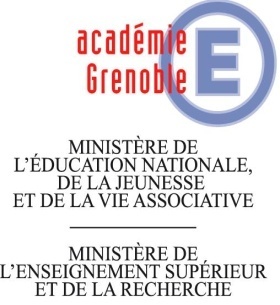 Constitution du groupe de travail académique d’élaboration des guides CAP métiers de la vente :Pierre MARTIN, Inspecteur de l’Education NationaleAgnès COTTET DUMOULIN, Chargée de missionMarie-Hélène BLOND, Professeur en lycée Professionnel – Les Carillons – Cran-GevrierNathalie RAFFIN, Professeur en lycée professionnel – Les Carillons – Cran-GevrierClara de SAINT JEAN, Professeur en lycée professionnel – Victor Hugo – ValenceSylvie ROTAT, Professeur en lycée professionnel – Victor Hugo - ValenceSOMMAIREPARTIE 1 : Informations générales	3Les Périodes de Formation en Milieu Professionnel (PFMP)	4Les recommandations                                                                                                  52.1        Le cadrage du CCF                                                                                          5 2.2        L’organisation du CCF	5Les épreuves CCF EP1 ET EP2	6PARTIE 2 : Épreuve EP1 	7La présentation de l’épreuve	8Les finalités de l’épreuve		8Le support de l’évaluation	8Les modes d’évaluation	9Mémento des documents, grilles et indicateurs d’évaluation EP1	10Les supports, indicateurs d’évaluation et grilles d’examen	11Fiche descriptive de l’activité professionnelle (modèle recto-verso)	11Schéma commenté d’implantation (modèle recto-verso)	13Grille d’évaluation EP1-A1	15Indicateurs d’évaluation  EP1-A1	18Méthodologie EEJS et fiche modèle	20Grille d’évaluation EP1- A2	23Indicateurs d’évaluation EP1- A2	24Grille récapitulative EP1- A2	25Grille d’évaluation EP1- B	26Indicateurs d’évaluation EP1- B 	27Document récapitulatif évaluation EP1	29	Les documents administratifs des PFMP	30Attestation de stage	30Document de négociation et de suivi des PFMP	31PARTIE 3 : Épreuve EP2	35La présentation de l’épreuve	36Les finalités de l’épreuve	36Les modes d’évaluation	36Les critères d’évaluation	37L’évaluation	37Les grilles d’examen	38	Grille EP2- A	38Grille EP2-B	39Récapitulatif EP2	40PARTIE 4 : Constitution des dossiers	41Vademecum, page de garde, grille récapitulative pour la classePARTIE 5 : Documents outils	45Exemple de présentation des épreuves de CAP	46Exemple de document de suivi des PFMP	48Exemple de mini-grille d’évaluation des PFMP de première année	49Liste des thèmes possibles pour les fiches d’activités professionnelles	50Conseils pour l’épreuve de tenue de caisse – EP2 – Situation n°1	51Conseils pour l’épreuve information du client – EP2 – Situation n°2	52Exemple d’un planning de CCF en année de terminale	53Méthodologie élève en EEJS	54Exemple de convocation au CCF	56PARTIE 6 : Questions / réponses	57Les PFMP, les épreuves, les recommandations officielles relatives au CCFPARTIE 1INFORMATIONS GÉNÉRALESLes Périodes de Formation en Milieu   Professionnel (PFMP). 2. Les recommandations 2.1 Le cadrage du CCF2.2 L’organisation du CCF3.	Les épreuves CCF EP1 ET EP2 Du CAP ECMSPARTIE 2		ÉPREUVE EP1PRATIQUE DE LA RÉCEPTION DES PRODUITS  ET DE LA TENUE DU LINÉAIRE / DU RAYONLa présentation de l’épreuve	1.1 Les finalités de l’épreuve 	1.2  Le support de l’évaluation Le candidat élabore un dossier professionnel en liaison avec les activités réalisées en entreprise qui comprend :Une partie commerciale Une partie économique, juridique et sociale Une partie administrative 1.3 Les modes d’évaluation Fiche descriptive de l’activité professionnelle n°…/RectoTitre de l’activitéIdentification du magasinEnseigne : 	Description du contexteOù a lieu cette activité ? (mettre un plan du point de vente et/ou de la réserve en annexe)A quel moment a lieu cette activité ?Quelles sont les personnes concernées ?CAP ECMS Sessions 2008 et suivantesVersoDescription de l’activitéQuels sont les objectifs de l’activité ?Quel est le travail à faire ?Démarche mise en œuvreQuel est le matériel utilisé ? Quels sont les documents utilisés ?Méthode de travail, organisation des activitésRésultats obtenusQuels sont les résultats obtenus pour l’entreprise à la suite de cette activité ?Apports à tirer de l’expérienceQu’avez-vous appris en réalisant cette activité, sur le plan professionnel ?Qu’avez-vous appris en réalisant cette activité, sur le plan personnel ?	CAP ECMS Sessions 2008 et suivantesFiche travail de marchandisage (1/2)SCHEMAVous devez réaliser un relevé de linéaire d’une famille et des sous-familles de produits présentées dans un rayon dont vous avez la charge. Vous réaliserez le schéma d’implantation en vous aidant de la grille au dos de cette fiche.DESCRIPTION DU RAYONOù se situe-t-il dans le magasin ?		(plan de la surface de vente en annexe)Emplacement par rapport à l’entréeEmplacement par rapport aux caissesEmplacement dans une zone chaude ou froideQuel est le mobilier utilisé ?Quelles sont les marques présentées ? (tableau en annexe : marques, codes, désignations, prix, frontales, linéaires développés…)Comment est-il signalé à la clientèle ?REGLES DE MARCHANDISAGEQuel est le linéaire au sol ?Quel est le nombre de niveaux de présentation ?Quel est le linéaire développé ?Quel est le mode de présentation des sous-familles ? (tableau en annexe)Quel est le mode de présentation des marques ? (tableau en annexe)CAP ECMS Sessions 2008 et suivantesFiche travail de marchandisage (2/2)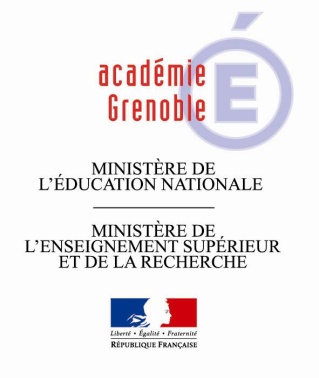 Schéma d’implantation du rayon, de la famille ou sous famille : 	(Indiquez le nom du rayon)Échelle1 carreau représente 0,50 m dans la réalité CAP ECMS Sessions 2008 et suivantesEP1-A1EP1 - PRATIQUE DE LA RÉCEPTION DES PRODUITS 
ET DE LA TENUE DU LINÉAIRE / DU RAYONS1-SITUATION EN ÉTABLISSEMENT DE FORMATIONÉvaluation en contrôle en cours de formation (CCF)CAP ECMS EP1 en CCF – Session 2008 et suivantesGrille EP1-A1 page 1/2Partie commerciale► Évaluation des fiches descriptives de l’activité professionnelleFiche C1- Réceptionner et tenir les réservesFiche C2- Maintenir l’état marchand du rayonCAP ECMS EP1 en CCF – Session 2008 et suivantesGrille EP1-A1 page 2/2► Évaluation du schéma commenté d’implantation de rayon (1) TI = très insuffisant ; I = insuffisant ; S = satisfaisant ; TS = très satisfaisantSITUATION EN ÉTABLISSEMENT DE FORMATIONPartie commerciale*Ne pas arrondir la note. Ne pas communiquer la note au candidat. ATTENTION : L’absence de la partie commerciale liée à l’entreprise d’accueil (deux fiches descriptives d’activités professionnelles et un schéma d’implantation de rayon) entraîne l’attribution de la note 0/20 à l’épreuve EP1-A1.CAP ECMS EP1 en CCF – Session 2008 et suivantesIndicateurs d’évaluation en CCFEP1 – Pratique de la réception des produits et de la tenue du linéaire / rayonLes trois documents du dossier du candidat (fiches « réceptionner et tenir les réserves », « maintenir l’état marchand du rayon » ; fiche avec schéma commenté d’implantation du rayon pour une famille ou une sous-famille de produits) sont évalués à l’aide des indicateurs précisés ci-dessous. COMMUNICATION ÉCRITEEXEMPLE THÈME : LA CONSOMMATION DES MÉNAGES EN 2010Définition des termes à partir des synonymes : 	- « consommation » : dépenses, utilisation…	- « ménages »: foyer, famille …Recherche des mots et expressions clefs : revenus des ménages, budget, poste de dépenses... pour préparer la recherche sur BCDI ou internet.PROBLÉMATIQUE : qu’est-ce qui explique l’évolution de la consommation des ménages ?FICHE THEMES ET POINT PRESSE																				EP1-A2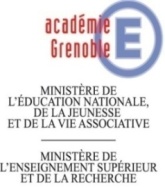 EP1 – ENVIRONNEMENT ECONOMIQUE JURIDIQUE ET SOCIAL DES ACTIVITES PROFESSIONNELLESCAP Employé de commerce multi-spécialitésIndicateurs d’évaluationEP1 – Pratique de la vente et des services liés (EEJS)GRILLE RÉCAPITULATIVE  EP1-A2Session 201.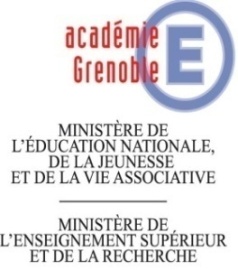 Grille EP1-A2Établissement : 	Candidat            Nom :	Prénom :	CAP Employé de Commerce Multi-spécialitésEP1 – CCFSITUATION EN ÉTABLISSEMENT DE FORMATION(partie économique, juridique et sociale)*Ne pas arrondir la note. Ne pas la communiquer au candidat. ATTENTION : L’absence de la partie économique, juridique et sociale entraîne l’attribution de la note 0/30 à la partie EP1-A2.S2-SITUATION D’ÉVALUATION EN ENTREPRISE                                   grille EP1- BEP1 - PRATIQUE DE LA RÉCEPTION DES PRODUITS ET DE LA TENUE DU LINÉAIRE/DU RAYONIndicateurs d’évaluation de la grille EP1-BEP1 – Pratique de la vente et des services liésSituation d’évaluation en entrepriseCompétences professionnelles (deux séquences d’évaluation) Attitudes professionnellesDOCUMENT RÉCAPITULATIF ÉVALUATION PAR CCF EN ÉTABLISSEMENT DE FORMATION ET EN ENTREPRISEEP1-Pratique de la réception des produits et de la tenue du linéaire / du rayon*Arrondir au ½ point supérieur (cf.BO n°46 du 21/12/2000). Ne pas communiquer cette note au candidat.EP1 - PRATIQUE DE LA RÉCEPTION DES PRODUITS ET DE LA TENUE DU LINÉAIRE/DU RAYON ATTESTATION DE FORMATION EN ENTREPRISESignature du tuteur :						Cachet de l’entreprise :Document de négociation et de suivides périodes de formation en entreprise (PFMP)EP1 - Contrôle en Cours de FormationDocument de négociation et de suivi des PFMP* Compétence non évaluée dans le cadre de l’épreuve EP11 Cochez la case correspondanteDocument de négociation et de suivi des PFMP* Compétence non évaluée dans le cadre de l’épreuve EP11 Cochez la case correspondanteDocument de négociation et de suivi des PFMP (a) Cochez les cases correspondant aux attitudes à observer durant la PFMP1 Indiquez les conditions d’observation des attitudes retenuesPARTIE 3ÉPREUVE EP2PRATIQUE DE LA TENUE DE CAISSE ET DE L’INFORMATION « CLIENT »La présentation de l’épreuve Les finalités de l’épreuve  Les modes d’évaluation1.3 Les critères d’évaluation2 situations d’évaluation réalisées au cours de la terminale. L’une des situations d’évaluation a lieu dans l’établissement de formation, l’autre situation d’évaluation a lieu au cours de la formation. Le ou les correcteurs apprécient :Les compétences professionnelles dans les domaines de l’information client et de la tenue de caisse, selon les critères d’évaluation établis sur la base du référentiel et qui sont explicités et validés au plan académique (voir critères d’évaluation et recommandations) à partir d’une situation réelle ou reconstituée.Les attitudes professionnelles manifestées.L’évaluationGrille EP2 - A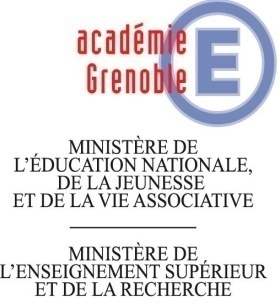 CAP EMPLOYÉ DE COMMERCE MULTI-SPÉCIALITÉSEP2 – CCFÉVALUATION EN ÉTABLISSEMENT DE FORMATIONTI = très insuffisant ; I = insuffisant ; S = satisfaisant ; TS = très satisfaisant (nécessité de se reporter aux indicateurs d’évaluation, explicités dans le guide de l’évaluation)Grille EP2 - BCAP EMPLOYÉ DE COMMERCE MULTI-SPÉCIALITÉSEP2 – CCFÉVALUATION EN ENTREPRISETI = très insuffisant ; I = insuffisant ; S = satisfaisant ; TS = très satisfaisant (nécessité de se reporter aux indicateurs d’évaluation, explicités dans le guide de l’évaluation)DOCUMENT RÉCAPITULATIF ÉVALUATION PAR CCF EN ÉTABLISSEMENT DE FORMATION ET EN ENTREPRISEEP2 – PRATIQUE DE LA TENUE DE CAISSE ET DE L’INFORMATION « CLIENT »*Arrondir au ½ point supérieur (cf.BO n°46 du 21/12/2000). Ne pas communiquer cette note au candidat.PARTIE 4CONSTITUTION DES DOSSIERSDossier à constituer et à conserver une année dans l’établissementCAP EMPLOYÉ DE COMMERCEMULTISPÉCIALITÉSÉvaluation par Contrôle en Cours de FormationLycée Professionnel «…………………………….. »Session 201.PARTIE 5DOCUMENTS OUTILSLes stages La formation dans le point de vente (16 semaines sur les 2 années) est obligatoire pour l’obtention du CAP.Les périodes de formation en entreprise pour l’année scolaire ……/……… :Du Du Rappel : la formation en entreprise fait l’objet d’une convention entre 3 parties (l’établissement scolaire, l’élève et l’entreprise) et est établie en 3 exemplaires. C’est un véritable « contrat de formation » qui précise les droits et obligations de chacun. L’élève a la qualité de stagiaire et non de salarié.En cas d’absence en stage, il faut prévenir l’entreprise et le lycée.Les épreuves 	1.  Mode d’évaluation Les épreuves du CAP se déroulent en CCF (Contrôle en Cours de Formation), sauf pour l’épreuve facultative de langue vivante qui est une épreuve ponctuelle orale, et en classe de terminale.	*Dont coefficient 1 pour la PSE	4.  Les épreuves professionnelles L’épreuve EP1 Contenu : vérifier le niveau de compétences et attitudes professionnelles dans le(s) point(s) de vente en réception et tenue des réserves, maintien en état marchand des rayons (C1, C2) ainsi que les connaissances relatives à l’environnement économique, juridique et social (S5) des activités professionnelles. La PSE L’épreuve a pour objectif d’évaluer les compétences du candidat à :–  conduire une démarche d’analyse de situations en appliquant la démarche de résolution de problème et/ou l’approche par le risque ;–  mobiliser des connaissances scientifiques, juridiques et économiques ;–  proposer des mesures de prévention adaptées ;–  agir de façon efficace face à une situation d’urgence.L’épreuve EP2 Contenu : évaluer le niveau des compétences professionnelles et les savoirs concernant la tenue de caisse  (C4) et l’information « client » (C3).Exemple de document outil du professeur principal ou de spécialitéRUPTURE DE CONVENTION DE STAGE1. case à cocherABSENCES EN STAGEEXEMPLE DE « MINI-GRILLE » de suivi des PFMP en première année  Cochez la case correspondante(1)Épreuve EP1 – A1 : en établissement de formationListe des thèmes possibles pour les fiches descriptives d’activités professionnelles (liste non-exhaustive)Fiche n°1 : Réception et tenue des réservesLe contrôle qualitatif et quantitatif des marchandises livréesLe rangement des produits en réserveLe stockage des produitsL’acheminement des produits vers la surface de venteL’inventaire ponctuel, annuel de la réserveLa lutte contre la démarque, etc…Fiche n°2 : Maintien de l’état marchand du rayonLa mise en rayonLe réapprovisionnement/réassortLa mise en place d’une tête de gondole (TG)La mise en place des opérations événementielles (soldes, promotions, opération saisonnière)L’organisation d’une animationLa mise en place de la Publicité sur Lieu de Vente (PLV) et/ou Information sur Lieu de Vente (ILV)L’étiquetage et/ou le contrôle de l’étiquetageLa réimplantation d’un rayonFiche n°3 : Schéma commenté d’implantation de rayonTout type de rayon ou de sous rayon peut convenirLe schéma d’une tête de gondoleUne opération mise en place en saisonnier avec des fournisseurs (ex : Train des saveurs Nestlé)On évitera les produits trop petits dont les frontales sont difficiles à mesurer et à reproduire sur le schéma. On veillera à ce que le schéma comporte suffisamment de références différentes (éviter le rayon mono-produit).Même si cela parait difficile, il faut exiger des élèves des fiches rédigées avec un vocabulaire professionnel et précis. Conseils pour l’épreuve EP2       Situation n°1 : Tenue du poste de caissePour que l’épreuve ait un caractère proche de la réalité professionnelle vous trouverez ci-dessous la liste des équipements indispensables et complémentaires dont vous devez disposer.Liste des difficultés à gérer sur le poste de caisse lors de l’épreuve :Code barre illisibleBon de réduction périméAbsence de produit dans un lotRouleau de l’imprimante en bout de courseRetour d’articleBon de réduction propre à un autre point de venteMoyen de paiement insuffisantProduit abîméAnnulation d’un produit enregistré Demande d’une factureProduit dont le prix ne correspondant pas à celui indiqué en rayonOpérations complémentaires pouvant être réalisées :Demande de la carte de fidélitéCompléter un bon de garantieEtablir une factureProcéder à l’ensachageConseils pour l’épreuve EP2       Situation n°2 : Information du clientVous trouverez ci-dessous quelques situations pouvant être utilisées lors de l’épreuve d’information client. Nous rappelons que cette épreuve se déroule dans le point de vente, qu’elle doit être négociée avec le tuteur. Les situations présentées ci-dessous sont à adapter en fonction du contexte d’entreprise dans laquelle se trouve le candidat.  Scénarios de simulation à prévoir (1 seule difficulté à la fois) : Problèmes d’information ou incidents courants, quelques exemples…Un client se présente à l’accueil ou dans un rayon du magasin. Il souhaite savoir où se trouve le rayon petit déjeuner.Un client souhaite connaître le délai de réapprovisionnement d’un article actuellement en rupture de stock en rayon.Un client vous interpelle sur un problème ou l’absence d’affichage de prix. Un client arrive à l’accueil. Il est en colère car il a vu sur le prospectus du magasin un article en promotion qu’il ne trouve pas en rayon.Un client souhaite un renseignement sur un produit à partir d’un conditionnement.Une hôtesse de caisse a proposé à un client de demander la carte de fidélité du magasin, carte gratuite et donnant plusieurs avantages. Le client se présente à l’accueil et vous devez le renseigner.Un client s’étonne de ne plus trouver en rayon son cacao à la marque BENCO Un client se présente à l’accueil. Il est en colère car il a payé le riz Uncle Ben’s à 1, 63 € au lieu de 1,20 € en promotion.Un client vous rapporte un produit acheté pour lequel la DLC est expirée. Transmission des informations :Réaction des clients à transmettre au bon interlocuteur sous forme orale (directe ou téléphonique) ou par fiche de synthèse.M. Dupuis, représentant de la société LUSTUCRU appelle votre magasin car il souhaite décaler son rendez-vous avec le chef de rayon épicerie (actuellement en congés pour 3 jours).Un client se présente à l’accueil. Il est en colère car il a payé le riz Uncle Ben’s à 1, 63 € au lieu de 1,20 € en promotion.Il est 18 h 50 et vous devez annoncer à la clientèle la fermeture à 19 heures.Exemple de méthodologie EEJS à destination des élèvesMéthodologie EEJS - élève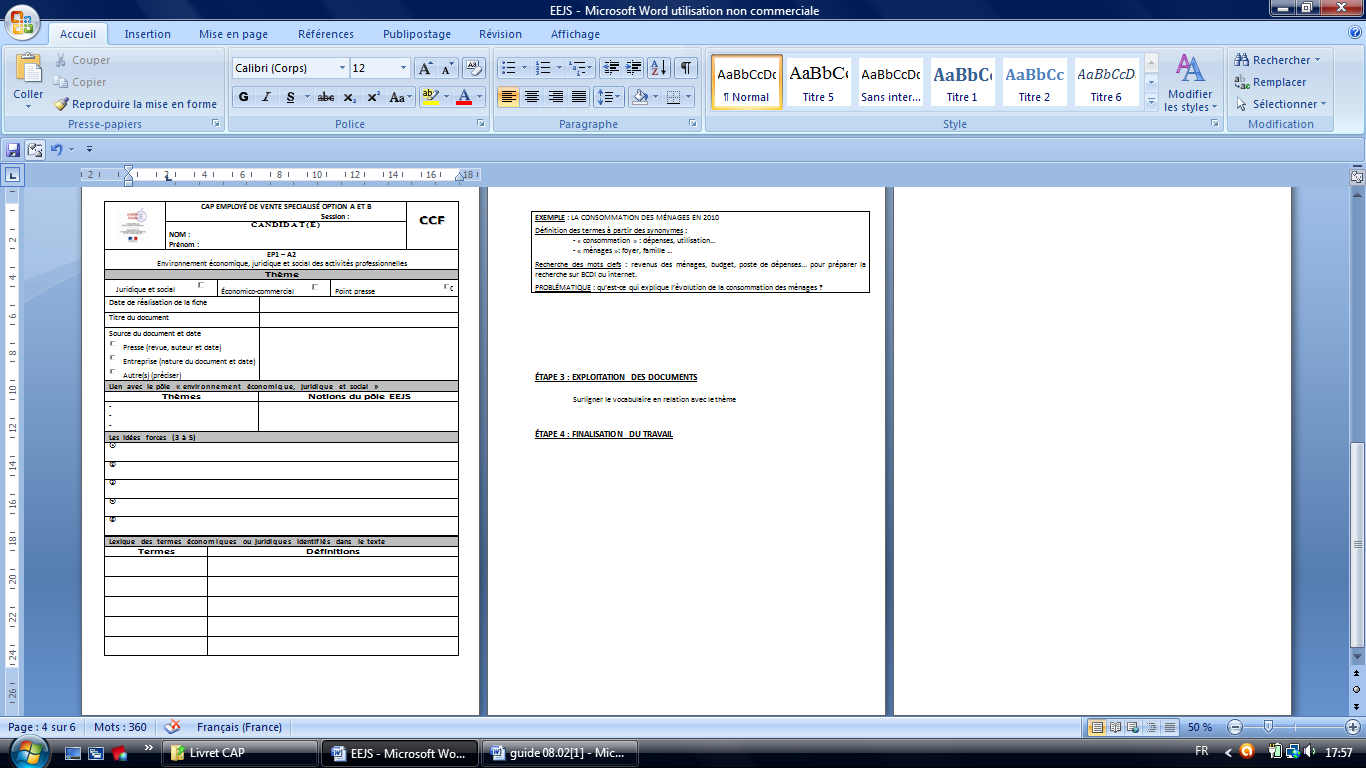  Logo et/ou nom du lycée.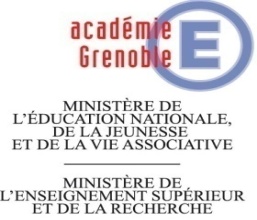 Convocation au contrôle en cours de formation :Epreuve de :……………………………………Classe :……………………………………………..Date : ……………………………………………….De …………………..h à ……………………….hSalle ………………………………………………Ce CCF constitue une des épreuves du CAP.La note ne sera pas communiquée au candidat.En cas d’absence, la réglementation s’applique.Le chef d’établissement Convocation au contrôle en cours de formationA remettre à M/Mlle :…………………………………….Je soussigné(e) ………………………………………….Représentant légal de l’élève ……………………………..Nom ……………………………………………………………Prénom…………………………………………………………En classe de …………………………………………..Prends connaissance de l’organisation du CCF : De …………………………. ;qui aura lieu …………. A ……….hA…………………………. ;, Le …………………………………..SignaturePARTIE 6QUESTIONS RÉPONSESAttention ! L’élaboration du dossier doit se faire au cours du 1er trimestre ou au début du 2ème trimestre de l’année civile de la session d’examen.ObjectifsPermettre d’acquérir des compétences (savoir-faire, savoirs et savoir-être) :Appréhender les réalités et les activités d’un commerce multi-spécialités,Réaliser des tâches de réception, tenue des réserves et approvisionnement du rayon,Assurer l’information auprès des clients et la tenue du poste « caisse »,En outre, cette formation facilite :Le sens de la relation, la capacité d’écoute, le sourire, la serviabilité, la disponibilité, le goût de l’action, l’adaptabilité à des situations diverses.Types d’entreprisesEntreprise du commerce de détail (quelle que soit la taille) :Hypermarchés ou supermarchés, maxi-discompteurs (hard-discount)Petites surfaces proximité,   Grands magasins, grandes surfaces spécialisées,Magasins à succursales.Conférer dans la partie questions-réponses en fin de guide des exemples de lieu de formation en entreprise.Durée de formationLa durée totale obligatoire est de 16 semaines, réparties sur plusieurs périodes :8 semaines en 1ère année,8 semaines en terminale (2 périodes de 4 semaines).SupportsConvention de stage en 3 exemplairesGuide du tuteurLes IEN-ETL’Inspecteur de l’Éducation Nationale de la spécialité veille au bon déroulement de l’évaluation, organisée sous la responsabilité du Chef d’Établissement.Si les inspecteurs constatent des difficultés dans le déroulement des situations d’évaluation, le recteur peut exiger de nouvelles évaluations et, en cas d’impossibilité majeure, autoriser le candidat à se présenter aux épreuves ponctuelles terminales correspondantes.Le Chef d’établissementEn tant que chef de centre, il a pour mission d’assurer le bon fonctionnement de l’organisation du CCF. Il prend en charge les convocations des candidats, par le moyen qui lui paraît le plus adapté.Les enseignantsIls sont responsables des évaluations, sous le contrôle des corps d’inspection. Ils conçoivent les situations et informent les candidats des objectifs visés et des conditions de déroulement des épreuves.Informer les candidats sur les principes d’organisation des épreuves en CCFet les objectifs visés.Distribution d’un document informatif présentant toutes les épreuves en CCF du CAP ECMSPrésentation par chaque enseignant.Déterminer l’échelonnement des évaluations en CCF, après concertation entre les disciplinesÉlaborer la progression disciplinaire en tenant compte du CCFRappeler le contenu des épreuves EP1 et EP2 et communiquer au candidat les critères d’évaluation en présentant les diverses grillesInformer le candidat des dates ou des périodes de CCF (chronologiquement)(voir l’exemple de planification)Pour chaque épreuve en CCF :Emargement du candidat obligatoire,Possibilité de remettre une convocation au candidat. ObjectifVérifier :les compétences et les attitudes professionnelles dans le(s) point(s) de ventela connaissance de l’environnement économique, juridique et social.ContenuPermettre de mettre le candidat en situation de révéler :les compétences professionnelles (savoir-faire et savoirs associés, y compris ceux relatifs à l’Environnement Economique, Juridique et Social) acquises en dans la réception des produits (C.1) et le maintien de l’état marchand du rayon (C.2).Coefficient 9 (dont 1 pour la PSE)Coefficient 9 (dont 1 pour la PSE)Dossier professionnelPartie commerciale2 fiches descriptives d’activités professionnelles  1 fiche comportant un schéma commenté d’implantation de rayonDossier professionnelPartie EEJS3 fiches Dossier professionnelPartie administrative candidats voie scolaireAttestations de stage authentifiées par l’établissement scolaireprécisant :Durée des PFMPNature du point de venteType d’activités réaliséesEPREUVE EP1 – Mémento des documents, grilles et indicateurs d’évaluation EP1EPREUVE EP1 – Mémento des documents, grilles et indicateurs d’évaluation EP1EPREUVE EP1 – Mémento des documents, grilles et indicateurs d’évaluation EP1EPREUVE EP1 – Mémento des documents, grilles et indicateurs d’évaluation EP1EPREUVE EP1 – Mémento des documents, grilles et indicateurs d’évaluation EP1EPREUVE EP1 – Mémento des documents, grilles et indicateurs d’évaluation EP1EPREUVE EP1 – Mémento des documents, grilles et indicateurs d’évaluation EP1ÉvaluationsBarèmesCritères d’évaluationPersonnes concernéesGrilles d’évaluationIndicateurs d’évaluationSITUATION S1 : En établissement de formationSITUATION S1 : En établissement de formationSITUATION S1 : En établissement de formationSITUATION S1 : En établissement de formationSITUATION S1 : En établissement de formationSITUATION S1 : En établissement de formationPartie commercialeUne fiche descriptive sur la réception (C1)Une fiche descriptive sur l’état en rayon (C2)Un schéma commenté d’implantation (C2)(dont le candidat a la charge)/30La forme : Communication écrite (3 points) Présentation (informatisée ou non)rédactionvocabulaire professionnelLe fond : Le contenu  (7 points)L’enseignant dans le cadre des activités habituelles de formation.L’équipe pédagogique et un professionnel au moins sont associés à l’évaluation du dossier.Présentation écrite de3 fiches(grille EP1-A1) Indicateurs EP1-situation 1 : A1 Partie Economique Juridique et Sociale 3 fiches EEJS/30La forme : Communication écrite (3 points) présentation rédactionLe fond : Le contenu  (7 points)Précision et pertinence des informationsUtilisation du vocabulaireRéalité professionnelle L’enseignant dans le cadre des activités habituelles de formation.L’équipe pédagogique et un professionnel au moins sont associés à l’évaluation du dossier.EEJSGrille récapitulative EP1-A2Indicateurs EP1 Situation 1 : A2Situation 1 : Pour les candidats en CCF : le candidat élabore progressivement son dossier au cours du 1er trimestre ou au début du 2ème trimestre de l’année civile (janvier/mars) de la session d’examen, dans l’établissement de formation. L’équipe pédagogique et un professionnel au moins sont associés à l’évaluation du dossier.Situation 1 : Pour les candidats en CCF : le candidat élabore progressivement son dossier au cours du 1er trimestre ou au début du 2ème trimestre de l’année civile (janvier/mars) de la session d’examen, dans l’établissement de formation. L’équipe pédagogique et un professionnel au moins sont associés à l’évaluation du dossier.Situation 1 : Pour les candidats en CCF : le candidat élabore progressivement son dossier au cours du 1er trimestre ou au début du 2ème trimestre de l’année civile (janvier/mars) de la session d’examen, dans l’établissement de formation. L’équipe pédagogique et un professionnel au moins sont associés à l’évaluation du dossier.Situation 1 : Pour les candidats en CCF : le candidat élabore progressivement son dossier au cours du 1er trimestre ou au début du 2ème trimestre de l’année civile (janvier/mars) de la session d’examen, dans l’établissement de formation. L’équipe pédagogique et un professionnel au moins sont associés à l’évaluation du dossier.Situation 1 : Pour les candidats en CCF : le candidat élabore progressivement son dossier au cours du 1er trimestre ou au début du 2ème trimestre de l’année civile (janvier/mars) de la session d’examen, dans l’établissement de formation. L’équipe pédagogique et un professionnel au moins sont associés à l’évaluation du dossier.Situation 1 : Pour les candidats en CCF : le candidat élabore progressivement son dossier au cours du 1er trimestre ou au début du 2ème trimestre de l’année civile (janvier/mars) de la session d’examen, dans l’établissement de formation. L’équipe pédagogique et un professionnel au moins sont associés à l’évaluation du dossier.SITUATION S2 : En milieu professionnelSITUATION S2 : En milieu professionnelSITUATION S2 : En milieu professionnelSITUATION S2 : En milieu professionnelSITUATION S2 : En milieu professionnelSITUATION S2 : En milieu professionnelEn entrepriseCompétences professionnelles/80Liées à la réception et la tenue des réservesLiées au maintien en état marchand du rayonProfesseur de venteettuteurGrille EP1 –BIndicateurs d’évaluation EP1 S2 : BEn entrepriseAttitudesprofessionnelles /20Evaluer les attitudes du candidat dans le cadre des activités professionnelles durant les PFMPProfesseur de venteettuteurGrille EP1 –BIndicateurs d’évaluation EP1 S2 : BEn entrepriseTOTAL160 pointsLes notes de CCF proposées sont confidentielles, elles ne doivent être communiquées au candidat160 pointsLes notes de CCF proposées sont confidentielles, elles ne doivent être communiquées au candidat160 pointsLes notes de CCF proposées sont confidentielles, elles ne doivent être communiquées au candidatDocument récapitulatif EP1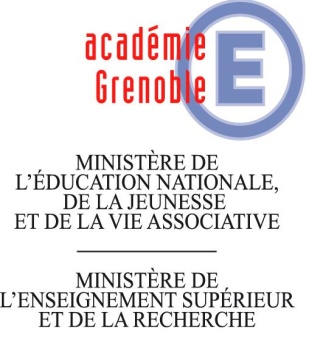 CAP EMPLOYÉ DE COMMERCE MULTI-SPÉCIALITÉSSession ……..Contrôle en Cours de FormationETContrôle PonctuelCANDIDATNOM : 	Prénom : 	Contrôle en Cours de FormationETContrôle Ponctuel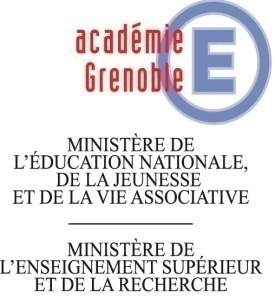 CAP EMPLOYÉ DE COMMERCE MULTI-SPÉCIALITÉSSession 2008 et suivantesContrôle en Cours de FormationETContrôle PonctuelCANDIDATNOM : 	Prénom : 	Contrôle en Cours de FormationETContrôle Ponctuel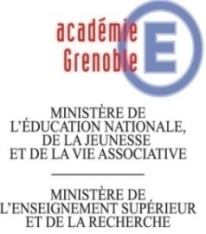 CAP Employé de Commerce
Multi-spécialitésÉtablissement de formation : 	CandidatÉvaluateursÉvaluateursCandidatNom(s)Visa(s)Nom :Prénom :ContenuÉvaluationÉvaluationÉvaluationÉvaluationÉvaluationNoteContenuTITIISTS/7Description du contexte/7Description de l’activité/7Démarche mise en œuvre/7Résultats obtenus/7Apports tirés de l’expérience/7Communication écriteCommunication écriteCommunication écriteCommunication écriteCommunication écriteCommunication écriteCommunication écriteRédaction/3Vocabulaire professionnel/3Présentation (informatisée ou non)/3TOTALTOTALTOTALTOTALTOTALTOTAL/10Observations :Observations :Observations :Observations :Observations :Observations :Observations :Nom de l’évaluateur :Nom de l’évaluateur :Visa :Visa :Visa :Visa :Visa :ContenuContenuÉvaluationÉvaluationÉvaluationÉvaluationNoteContenuContenuTIISTS/7Description du contexteDescription du contexte/7Description de l’activitéDescription de l’activité/7Démarche mise en œuvre (matériel, documents utilisés, méthode de travail…)Démarche mise en œuvre (matériel, documents utilisés, méthode de travail…)/7Résultats obtenusRésultats obtenus/7Apports tirés de l’expérienceApports tirés de l’expérience/7Communication écriteCommunication écriteCommunication écriteCommunication écriteCommunication écriteCommunication écriteCommunication écriteRédactionRédaction/3Vocabulaire professionnelVocabulaire professionnel/3Présentation (informatisée ou non)Présentation (informatisée ou non)/3TOTALTOTALTOTALTOTALTOTALTOTAL/10Observations :Observations :Observations :Observations :Observations :Observations :Observations :Nom de l’évaluateur :Visa :Visa :Visa :Visa :Visa :Visa :ContenuContenuÉvaluationÉvaluationÉvaluationÉvaluationNoteContenuContenuTI (1)ISTS/7SchémaSchéma/7Description du rayonDescription du rayon/7Identification des règles de marchandisage appliquéesIdentification des règles de marchandisage appliquées/7Communication écriteCommunication écriteCommunication écriteCommunication écriteCommunication écriteCommunication écriteCommunication écriteRédactionRédaction/3Vocabulaire professionnelVocabulaire professionnel/3Présentation (informatisée ou non)Présentation (informatisée ou non)/3TOTALTOTALTOTALTOTALTOTALTOTAL/10Observations :Observations :Observations :Observations :Observations :Observations :Observations :Nom de l’évaluateur :Visa :Visa :Visa :Visa :Visa :Visa :Fiche C.1 	 /10Fiche C.2 	 /10Schéma d’implantation 		/10							TOTAL EP1-A1	 / 30*INDICATEURS D’ÉVALUATIONÉvaluationContexte de l’activitéContexte de l’activité non décritTIContexte de l’activité décrit trop partiellement IAbsence d’éléments mineurs SContexte parfaitement maîtriséTSDescription de l’activitéDescription de l’activité qui ne correspond pas au thème présentéTIActivité partiellement décriteIAbsence d’éléments mineursSActivité parfaitement décriteTSDémarche mise en œuvre (matériel, documents utilisés, méthode de travail…)Démarche non explicitée : ni les matériels, ni les documents utilisés ne sont cités…TITentative d’explicitation des outils utilisés et de la méthode de travail mise en œuvre ILégère incohérence dans la démarcheSDémarche comprise et parfaitement explicitéeTSRésultats obtenusAucune évocation des résultats obtenus par rapport à la demande formulée par le responsableTIRésultats obtenus évoqués trop partiellementIRésultats obtenus évoqués complètementSExcellente mise en relation des résultats obtenus par rapport à la demande du responsableTSApports tirés de l’expérienceAucune évocation des apports à tirer de l’expérience vécueTIApports tirés de l’expérience, évoqués trop partiellementIApports tirés de l’expérience, évoqués complètementSApports évoqués sous forme d’un mode opératoire réutilisableTSDescription du rayonDescription du rayon inutilisable ou incompréhensibleTIDescription du rayon trop succincteIAbsence d’éléments mineursSDescription du rayon parfaitement compréhensible et utilisableTSIdentification des règles de marchandisage appliquéesRègles de marchandisage non identifiéesTIIdentification insuffisante des règles de marchandisage appliquéesIIdentification correcte des règles de marchandisage appliquéesSIdentification complète et correcte des règles de marchandisage appliquéesTSRédaction (style, orthographe, ponctuation)Rédaction (style, orthographe, ponctuation)Document inacceptableTIPrésence de nombreuses fautes de style et d’orthographe (> cinq fautes)IPrésence de cinq fautes d’orthographe, ou de style, ou de ponctuationSDocument sans fauteTSVocabulaire professionnelVocabulaire professionnelVocabulaire professionnel insuffisamment utiliséTIVocabulaire professionnel utilisé mais inadaptéIVocabulaire professionnel présentSVocabulaire professionnel présent et utilisé à bon escientTSPrésentation (informatisée ou non) ou schéma présentéPrésentation (informatisée ou non) ou schéma présentéAucun soin (document raturé, froissé ou taché)TIManque de soin, soin insuffisant et irrégulier IPrésentation correcte du documentSRecherche dans la présentationTS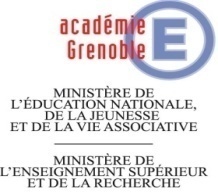 CAP EMPLOYÉ DE COMMERCE MULTI-SPÉCIALITÉS                                                 Session :   CAP EMPLOYÉ DE COMMERCE MULTI-SPÉCIALITÉS                                                 Session :   CAP EMPLOYÉ DE COMMERCE MULTI-SPÉCIALITÉS                                                 Session :   CAP EMPLOYÉ DE COMMERCE MULTI-SPÉCIALITÉS                                                 Session :   CAP EMPLOYÉ DE COMMERCE MULTI-SPÉCIALITÉS                                                 Session :   CAP EMPLOYÉ DE COMMERCE MULTI-SPÉCIALITÉS                                                 Session :   CCFCANDIDAT(E)NOM : Prénom : 	CANDIDAT(E)NOM : Prénom : 	CANDIDAT(E)NOM : Prénom : 	CANDIDAT(E)NOM : Prénom : 	CANDIDAT(E)NOM : Prénom : 	CANDIDAT(E)NOM : Prénom : 	CCFEP1 – A2Environnement économique, juridique et social des activités professionnellesEP1 – A2Environnement économique, juridique et social des activités professionnellesEP1 – A2Environnement économique, juridique et social des activités professionnellesEP1 – A2Environnement économique, juridique et social des activités professionnellesEP1 – A2Environnement économique, juridique et social des activités professionnellesEP1 – A2Environnement économique, juridique et social des activités professionnellesEP1 – A2Environnement économique, juridique et social des activités professionnellesEP1 – A2Environnement économique, juridique et social des activités professionnellesThèmeThèmeThèmeThèmeThèmeThèmeThèmeThèmeJuridique et social           Juridique et social           Juridique et social           Économico-commercial        Économico-commercial        Économico-commercial        Point presse                       Point presse                       Date de réalisation de la ficheDate de réalisation de la ficheDate de réalisation de la ficheDate de réalisation de la ficheDate de réalisation de la ficheTitre du documentTitre du documentTitre du documentTitre du documentTitre du documentSource du document et datePresse (revue, auteur et date) Entreprise (nature du document et date) Autre(s) (préciser) Source du document et datePresse (revue, auteur et date) Entreprise (nature du document et date) Autre(s) (préciser) Source du document et datePresse (revue, auteur et date) Entreprise (nature du document et date) Autre(s) (préciser) Source du document et datePresse (revue, auteur et date) Entreprise (nature du document et date) Autre(s) (préciser) Source du document et datePresse (revue, auteur et date) Entreprise (nature du document et date) Autre(s) (préciser) Lien avec le pôle « environnement économique, juridique et social »Lien avec le pôle « environnement économique, juridique et social »Lien avec le pôle « environnement économique, juridique et social »Lien avec le pôle « environnement économique, juridique et social »Lien avec le pôle « environnement économique, juridique et social »Lien avec le pôle « environnement économique, juridique et social »Lien avec le pôle « environnement économique, juridique et social »Lien avec le pôle « environnement économique, juridique et social »ThèmesThèmesThèmesThèmesNotions du pôle EEJSNotions du pôle EEJSNotions du pôle EEJSNotions du pôle EEJS------------Les idées force (3 à 5)Les idées force (3 à 5)Les idées force (3 à 5)Les idées force (3 à 5)Les idées force (3 à 5)Les idées force (3 à 5)Les idées force (3 à 5)Les idées force (3 à 5)Lexique des termes économiques ou juridiques identifiés dans le texteLexique des termes économiques ou juridiques identifiés dans le texteLexique des termes économiques ou juridiques identifiés dans le texteLexique des termes économiques ou juridiques identifiés dans le texteLexique des termes économiques ou juridiques identifiés dans le texteLexique des termes économiques ou juridiques identifiés dans le texteLexique des termes économiques ou juridiques identifiés dans le texteLexique des termes économiques ou juridiques identifiés dans le texteTermesTermesDéfinitionsDéfinitionsDéfinitionsDéfinitionsDéfinitionsDéfinitionsÉtablissement :Établissement :Nom : Nom : Nom : Nom : Nom : Nom : Nom : Prénom :Prénom :Prénom :Prénom :Prénom :Prénom :SessionSessionSessionÉvaluationÉvaluationThème juridique et socialThème juridique et socialThème juridique et socialThème juridique et socialThème juridique et socialThème économico-commercialThème économico-commercialThème économico-commercialThème économico-commercialThème économico-commercialThème économico-commercialPoint pressePoint pressePoint pressePoint pressePoint presseÉvaluationÉvaluationTIISTSTSTIIISTSTSTIIISTSPERTINENCE DES RELEVES D’INFORMATIONSIdentification du support, de la situationDatation des sourcesPERTINENCE DES RELEVES D’INFORMATIONSIdentification du support, de la situationDatation des sources0,511,5220,5111,5220,5111,52PERTINENCE DES RELEVES D’INFORMATIONSIdentification du support, de la situationDatation des sourcesPERTINENCE DES RELEVES D’INFORMATIONSIdentification du support, de la situationDatation des sourcesUTILISATION ADAPTEE  DES TERMESChoix des termes rencontrésExplication des termes importantsUTILISATION ADAPTEE  DES TERMESChoix des termes rencontrésExplication des termes importants0,511,5220,5111,5220,5111,52UTILISATION ADAPTEE  DES TERMESChoix des termes rencontrésExplication des termes importantsUTILISATION ADAPTEE  DES TERMESChoix des termes rencontrésExplication des termes importantsEXPLOITATION PERTINENTE DES INFORMATIONSPrésentation des idées forceLien avec le pôle EEJSEXPLOITATION PERTINENTE DES INFORMATIONSPrésentation des idées forceLien avec le pôle EEJS1234412234412234EXPLOITATION PERTINENTE DES INFORMATIONSPrésentation des idées forceLien avec le pôle EEJSEXPLOITATION PERTINENTE DES INFORMATIONSPrésentation des idées forceLien avec le pôle EEJSQUALITE DE LA COMMUNICATION ECRITEPrésentation du travail (soin)Rédaction (orthographe, grammaire…)QUALITE DE LA COMMUNICATION ECRITEPrésentation du travail (soin)Rédaction (orthographe, grammaire…)0,511,5220,5111,5220,5111,52QUALITE DE LA COMMUNICATION ECRITEPrésentation du travail (soin)Rédaction (orthographe, grammaire…)QUALITE DE LA COMMUNICATION ECRITEPrésentation du travail (soin)Rédaction (orthographe, grammaire…)TI : très insuffisant  - I : InsuffisantS : Satisfaisant  -  TS : Très satisfaisantTI : très insuffisant  - I : InsuffisantS : Satisfaisant  -  TS : Très satisfaisantNote :			 / 10Note :			 / 10Note :			 / 10Note :			 / 10Note :			 / 10Note :			 / 10Note :			 / 10Note :			 / 10Note :			 / 10Note :			 / 10Note :			 / 10Note :			 / 10Note :			 / 10Note :			 / 10Note :			 / 10Note :			 / 10Nom et signature des professeurs ayant dispensé l’enseignement en EEJSNom et signature des professeurs ayant dispensé l’enseignement en EEJSNom et signature des professeurs ayant dispensé l’enseignement en EEJSNom et signature des professeurs ayant dispensé l’enseignement en EEJSNom et signature des professeurs ayant dispensé l’enseignement en EEJSNom et signature des professeurs ayant dispensé l’enseignement en EEJSCachet de l’établissementCachet de l’établissementCachet de l’établissementCachet de l’établissementCachet de l’établissementCachet de l’établissementObservationsObservationsObservationsObservationsObservationsObservationsAnnée scolaire 201.  / 201. Année scolaire 201.  / 201.Année scolaire 201.  / 201.Année scolaire 201.  / 201.Année scolaire 201.  / 201.Année scolaire 201.  / 201.PERTINENCE DES RELEVÉS D’INFORMATIONÉvaluationIdentification du support, de la situationIdentification du support, de la situationAucune identification du support ou de la situationTIInformations insuffisantes pour identifier le support ou la situationIInformations suffisantes pour identifier le support ou la situationSSupport ou situation correctement et complètement identifiéTSDatation des sourcesDatation des sourcesAucune informationTIInformation fausse IInformation incomplèteSDate correctement renseignéeTSUTILISATION ADAPTÉE DES TERMESÉvaluationPertinence du choix des termesPertinence du choix des termesAucun terme pertinent relevéTIMoins de 3 termes pertinents relevésIAu moins 3 termes pertinents relevésSTous les termes relevés sont pertinentsTSExplication des termes importantsExplication des termes importantsAucune explicationTIDéfinition inexacte des termes IDéfinitions justes mais non personnaliséesSDéfinitions justes et  personnaliséesTSEXPLOITATION PERTINENTE DES INFORMATIONSÉvaluationFormulation des idées forceFormulation des idées forceAucune idée force présentée ou sans lien avec le documentTIUtilisation d’exemples pour exprimer les idées forceISeulement quelques idées force sont exprimées correctementSToutes les idées force sont exprimées correctementTSFormulation du lien avec le pôle EEJSFormulation du lien avec le pôle EEJSRubrique non complétéeTIAucun lien avec le pôle IRubrique partiellement complétée ou mauvaise formulationSRubrique correctement complétéeTSQUALITÉ DE LA COMMUNICATION ÉCRITEÉvaluationPrésentation du travailPrésentation du travailAucune idée force présentée ou sans lien avec le documentTIUtilisation d’exemples pour exprimer les idées forceISeulement quelques idées force sont exprimées correctementSToutes les idées force sont exprimées correctementTSRédactionRédactionLe  texte est recopié sans aucune personnalisationTIFormulation maladroite et de nombreuses fautes d’orthographe et grammaireIPeu ou pas de fautes d’orthographe et/ou des formulations maladroitesSAucune faute d’orthographe et formulations correctes TSThème juridique et social 	 /10Thème économico-commercial 	 /10Point « presse » économique et social 	 /10							TOTAL EP1-A2	/30*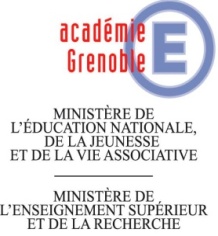 CAP EMPLOYÉ DE COMMERCE MULTI-SPÉCIALITÉSSession :…………Évaluation en contrôle en cours de formation (CCF)NOM : 	Prénom : 	Évaluation en contrôle en cours de formation (CCF)OBJECTIFSDE FORMATIONOBJECTIFSDE FORMATIONOBJECTIFSDE FORMATIONOBJECTIFSDE FORMATIONPFMP N° 1Du__________Au__________PFMP N° 1Du__________Au__________PFMP N° 1Du__________Au__________PFMP N° 1Du__________Au__________PFMP N° 2Du__________Au__________PFMP N° 2Du__________Au__________PFMP N° 2Du__________Au__________PFMP N° 2Du__________Au__________ACOMPÉTENCES PROFESSIONNELLESCOMPÉTENCES PROFESSIONNELLESCOMPÉTENCES PROFESSIONNELLESTIISTSTIISTSA1Réceptionner et tenir les réserves – C.1.Réceptionner et tenir les réserves – C.1.Réceptionner et tenir les réserves – C.1.Réceptionner et tenir les réserves – C.1.Réceptionner et tenir les réserves – C.1.Réceptionner et tenir les réserves – C.1.Réceptionner et tenir les réserves – C.1.Réceptionner et tenir les réserves – C.1.Réceptionner et tenir les réserves – C.1.Réceptionner et tenir les réserves – C.1.Réceptionner et tenir les réserves – C.1.Aider à la réception des produits – C.1.1.Aider à la réception des produits – C.1.1.Aider à la réception des produits – C.1.1.Acheminer les produits vers la surface de vente – C.1.2Acheminer les produits vers la surface de vente – C.1.2Acheminer les produits vers la surface de vente – C.1.2Stocker les produits selon leur spécificité – C.1.3.Stocker les produits selon leur spécificité – C.1.3.Stocker les produits selon leur spécificité – C.1.3.Maintenir la surface de stockage dans un état correct – C.1.4.Maintenir la surface de stockage dans un état correct – C.1.4.Maintenir la surface de stockage dans un état correct – C.1.4.Participer aux inventaires  – C.1.5.Participer aux inventaires  – C.1.5.Participer aux inventaires  – C.1.5.Participer à la lutte contre la démarque (en réserve)Participer à la lutte contre la démarque (en réserve)Participer à la lutte contre la démarque (en réserve)A2Maintenir l’état marchand du rayon – C.2.Maintenir l’état marchand du rayon – C.2.Maintenir l’état marchand du rayon – C.2.Maintenir l’état marchand du rayon – C.2.Maintenir l’état marchand du rayon – C.2.Maintenir l’état marchand du rayon – C.2.Maintenir l’état marchand du rayon – C.2.Maintenir l’état marchand du rayon – C.2.Maintenir l’état marchand du rayon – C.2.Maintenir l’état marchand du rayon – C.2.Maintenir l’état marchand du rayon – C.2.Approvisionner le rayon, le linéaire – C.2.1.Approvisionner le rayon, le linéaire – C.2.1.Approvisionner le rayon, le linéaire – C.2.1.Tenir à jour la signalétique « produit » – C.2.2.Tenir à jour la signalétique « produit » – C.2.2.Tenir à jour la signalétique « produit » – C.2.2.Participer à l’installation des produits promotionnels, événementiels, saisonniers – C.2.3.Participer à l’installation des produits promotionnels, événementiels, saisonniers – C.2.3.Participer à l’installation des produits promotionnels, événementiels, saisonniers – C.2.3.Participer à la passation des commandes – C.2.4.Participer à la passation des commandes – C.2.4.Participer à la passation des commandes – C.2.4.Participer à la lutte contre la démarque (en rayon) – C.2.5.Participer à la lutte contre la démarque (en rayon) – C.2.5.Participer à la lutte contre la démarque (en rayon) – C.2.5.Maintenir l’attractivité et l’accessibilité du rayon/du linéaire – C.2.6.Maintenir l’attractivité et l’accessibilité du rayon/du linéaire – C.2.6.Maintenir l’attractivité et l’accessibilité du rayon/du linéaire – C.2.6.NOTATION FINALE DES COMPETENCES PROFESSIONNELLES		…… / 80NOTATION FINALE DES COMPETENCES PROFESSIONNELLES		…… / 80NOTATION FINALE DES COMPETENCES PROFESSIONNELLES		…… / 80NOTATION FINALE DES COMPETENCES PROFESSIONNELLES		…… / 80NOTATION FINALE DES COMPETENCES PROFESSIONNELLES		…… / 80NOTATION FINALE DES COMPETENCES PROFESSIONNELLES		…… / 80NOTATION FINALE DES COMPETENCES PROFESSIONNELLES		…… / 80NOTATION FINALE DES COMPETENCES PROFESSIONNELLES		…… / 80NOTATION FINALE DES COMPETENCES PROFESSIONNELLES		…… / 80NOTATION FINALE DES COMPETENCES PROFESSIONNELLES		…… / 80NOTATION FINALE DES COMPETENCES PROFESSIONNELLES		…… / 80NOTATION FINALE DES COMPETENCES PROFESSIONNELLES		…… / 80BATTITUDES PROFESSIONNELLESATTITUDES PROFESSIONNELLESATTITUDES PROFESSIONNELLESTIISTSTIISTSAdopter une tenue adaptéeAdopter une tenue adaptéeAdopter une tenue adaptéeAdopter un comportement adaptéAdopter un comportement adaptéAdopter un comportement adaptéRespecter les horairesRespecter les horairesRespecter les horairesAppliquer les consignesAppliquer les consignesAppliquer les consignesS’impliquer dans son travailS’impliquer dans son travailS’impliquer dans son travailS’intégrer à l’équipeS’intégrer à l’équipeS’intégrer à l’équipePrendre des initiativesPrendre des initiativesPrendre des initiativesS’organiser et s’adapter aux méthodes de travailS’organiser et s’adapter aux méthodes de travailS’organiser et s’adapter aux méthodes de travailNOTATION FINALE DES ATTITUDES PROFESSIONNELLES			…… / 20NOTATION FINALE DES ATTITUDES PROFESSIONNELLES			…… / 20NOTATION FINALE DES ATTITUDES PROFESSIONNELLES			…… / 20NOTATION FINALE DES ATTITUDES PROFESSIONNELLES			…… / 20NOTATION FINALE DES ATTITUDES PROFESSIONNELLES			…… / 20NOTATION FINALE DES ATTITUDES PROFESSIONNELLES			…… / 20NOTATION FINALE DES ATTITUDES PROFESSIONNELLES			…… / 20NOTATION FINALE DES ATTITUDES PROFESSIONNELLES			…… / 20NOTATION FINALE DES ATTITUDES PROFESSIONNELLES			…… / 20NOTATION FINALE DES ATTITUDES PROFESSIONNELLES			…… / 20NOTATION FINALE DES ATTITUDES PROFESSIONNELLES			…… / 20NOTATION FINALE DES ATTITUDES PROFESSIONNELLES			…… / 20EntrepriseEntrepriseNom du tuteurNom du tuteurSignature et cachetSignature et cachetNom du professeurNom du professeurSignatureSignatureINDICATEURS D’EVALUATIONINDICATEURS D’EVALUATIONINDICATEURS D’EVALUATIONINDICATEURS D’EVALUATIONINDICATEURS D’EVALUATIONCompétences professionnellesTIISTSA1 Réceptionner et tenir les réserves C1A1 Réceptionner et tenir les réserves C1A1 Réceptionner et tenir les réserves C1A1 Réceptionner et tenir les réserves C1A1 Réceptionner et tenir les réserves C1Aider à la réception des produitsContrôle qualitatifContrôle quantitatifTrop d’erreursDétection partielle des anomaliesRéception, contrôle avec aide respect des consignesRéception et contrôle fiable en autonomieAcheminer les produits vers la surface de venteDéterminer les quantités de produits à mettre en rayonMise en place des antivolsDifficultés à détecter les quantités de produits mis en rayon, oubli des antivolsEvaluation incorrecte des quantités nécessaires, antivols mal positionnésEvaluation correcte des quantités, mise en rayon et bonne protection avec consignesAcheminement efficace des produits, mise en place des antivols parfaite quantités à mettre en rayon exactesStocker les produits selon leur spécificitéEtiquetage des produitsRangement du stockRangement du stock et étiquetage inexistants et /ou nombreuses erreursNon respect des consignes pour l‘étiquetage et le rangementConsignes respectées avec quelques oublisRespect des règles de rangement et d’étiquetage des produitsMaintenir la surface de stockage dans un état correctEvacuation des cartonsNettoyage de la réservePeu d’initiatives, aucun rangement, nettoyage irrégulierTravail partiel au niveau des réservesConsignes respectées au niveau du maintien en état correct des réservesTravail en autonomie efficace, tenue correcte des réserves, supports contenants correctsParticiper aux inventairesRangement des produitsComptageDocuments à remplirParticipation non fiable, erreurs dans les comptages, documents mal renseignésParticipation partielle aux travaux d’inventaireTravail correct et respect des consignes lors de l’inventaireParticipation active, comptages exacts et mise à jour des documents en respectant les consignesA2 Maintenir l’état marchand du rayon C2A2 Maintenir l’état marchand du rayon C2A2 Maintenir l’état marchand du rayon C2A2 Maintenir l’état marchand du rayon C2A2 Maintenir l’état marchand du rayon C2Approvisionner le rayon, le linéaireDécodage du plan linéairePréparation du linéaireRangement des produitsNon respect des consignes sur l’organisation du linéaireApprovisionnement correct avec aideApprovisionnement efficace en autonomiePrésentation du rayon en état vendeur avec initiativeTenir à jour la signalétique « produit »Vérification du balisageMise à jour des étiquettesPancartagePas de fixation de la signalétique, peu de contrôle prix, code barre, absence balisagePlacement des étiquettes avec aide, mise à jour de l’étiquetage sous contrôle constantMise à jour des étiquettes et pancartages correctsLes modifications sont réalisées sans erreur, l’affichage est attractif et respecte la règlementationParticiper à l’installation des produits promotionnelsMise en place de TG, promotionInstallation de produitsRangement des produitsParticipation  passive, non respect des consignesRespect partiel, travail avec une aide importanteParticipation active avec aide à l’installation des supportsBonnes initiatives et installation respectant les consignesParticiper à la passation des commandesTenir à jour l’état des stocksPréparation des commandesDifficultés à préparer la passation d’une commande, nombreuses erreurs dans la tenue du stockPréparation avec erreur de la commande, mise à jour partielle des stocksPréparation des commandes sans erreur avec aideParticipation active dans la tenue des stocks et la prise de commande en autonomieParticiper à la lutte contre la démarqueProduits impropres à la venteMise à jour du cahier de démarquePeu de participation  ou peu d’investissement, absence de vigilanceVigilance partielleQuelques initiatives sur la tenue du cahier de démarque, la suppression des produits impropres à la venteLa vigilance est constante, le responsable est alertéMaintenir l’attractivité du rayonRemise en état vendeurDétection des ruptures de stockGarnissage des rayons, projetéPeu de participation à l’attractivité du rayon et son maintien dans le respect des règles d’hygièneRéalisation  partielleRespect des règles d’hygiène correctL’aspect visuel du rayon est maintenu en permanence, les anomalies sont détectées et signaléesINDICATEURS D’ÉVALUATIONÉvaluationAdopter une tenue adaptéeAdopter une tenue adaptéeTenue négligéeTenue correcte irrégulièreTenue correcteTenue adaptée en permanence à l’activité du point de venteTIISTSAdopter un comportement adaptéAdopter un comportement adaptéAucun intérêt pour le point de ventePeu d’intérêt pour le point de venteComportement adaptéRecherche permanente du meilleur comportementTIISTSRespecter les horairesRespecter les horairesRetards très fréquentsRetards nombreuxPonctualité après quelques remarquesPonctualité constanteTIISTSAppliquer les consignesConsignes trop souvent oubliées Consignes fréquemment oubliées et/ou mal appliquées Consignes respectées la plupart du tempsConsignes parfaitement respectéesTIISTSS’impliquer dans son travailAucun engagement personnel Activité sous surveillance stricte Activité correcte Participation active (à la progression de l'entreprise)TIISTSS’intégrer à l’équipeCommunication uniquement sur sollicitation du responsable ou des membres de l'équipe  Effort d'intégration et de communication perceptible  Intégration complète ou communication aisée  Intégration complète et communication aiséeTIISTSPrendre des initiativesAucune initiative particulièreInitiatives rares et inadaptéesInitiatives pertinentesRecherche permanente d’améliorationsTIISTSS’organiser et s’adapter aux méthodes de travailAucune organisation malgré les consignes Organisation sous surveillance constanteOrganisation correcte avec consignes ponctuelles Organisation réfléchie en fonction des intérêts du point de venteTIISTS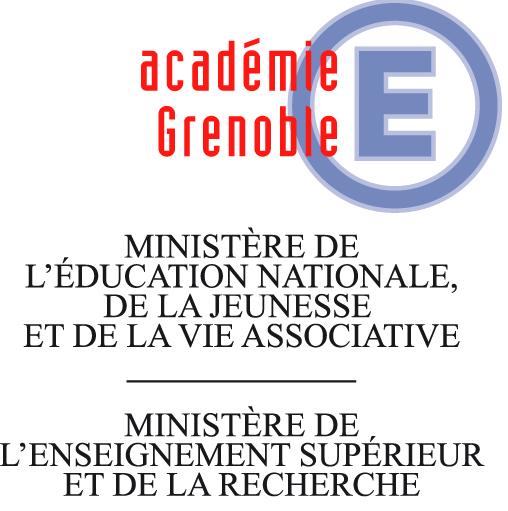 CAP EMPLOYÉ DE COMMERCE 
MULTI-SPÉCIALITÉSSession ……..Établissement : 	CandidatNOM : 	Prénom : 	S1 – EN ÉTABLISSEMENT DE FORMATIONPartie commerciale 	EP1-A1/30Partie économique, juridique et sociale 	EP1-A2/30TOTAL S1 / 60S2 – EN ENTREPRISECompétences professionnelles	EP1-B/ 80Attitudes professionnelles	EP1-B/ 20TOTAL S2/100						TOTAL S1 + S2/160					NOTE PROPOSÉE/20*					NOTE PROPOSÉEAppréciation globale de l’équipe pédagogique :Appréciation globale de l’équipe pédagogique :Appréciation globale de l’équipe pédagogique :Appréciation globale de l’équipe pédagogique :Appréciation globale de l’équipe pédagogique :                                                                                              Session …………         CAP EMPLOYÉ DE COMMERCE MULTI-SPÉCIALITÉSÉtablissement scolaireEntrepriseÉlèveActivité du point de venteNom : 	Prénom : 	Type des activités réaliséesType des activités réaliséesRéception						Approvisionnement				Tenue de la ou des réserves				Maintien du rayon en état vendeur		Autre(s) à préciser	Réception						Approvisionnement				Tenue de la ou des réserves				Maintien du rayon en état vendeur		Autre(s) à préciser	Période de formationNom et fonction du tuteurDu 	Au 	Nom :	Fonction :	 CAP Employé de Commerce
Multi-spécialitésCandidatNom :Prénom :Établissement d’origineProfesseur responsableNom : Signature :A. COMPÉTENCES PROFESSIONNELLESPFMP N°1		du 	 auENTREPRISE :PFMP N°1		du 	 auENTREPRISE :PFMP N°1		du 	 auENTREPRISE :PFMP N°1		du 	 auENTREPRISE :PFMP N°1		du 	 auENTREPRISE :OBJECTIFS DE FORMATIONChoix 1Choix 1Conditions 1Conditions 1Tâches confiéesACTIVITÉS(a)(b)(c)(d)Tâches confiées Aider à la réception des produits Aider à la réception des produits Aider à la réception des produits Aider à la réception des produits Aider à la réception des produits Aider à la réception des produitsContrôles quantitatifs Contrôles qualitatifs Acheminer les produits vers la surface de vente Acheminer les produits vers la surface de vente Acheminer les produits vers la surface de vente Acheminer les produits vers la surface de vente Acheminer les produits vers la surface de vente Acheminer les produits vers la surface de venteDétermination des quantités de produits à mettre en rayonMise en place des protections anti-vols et approvisionnement du rayon/linéaire Stocker les produits selon leur spécificité Stocker les produits selon leur spécificité Stocker les produits selon leur spécificité Stocker les produits selon leur spécificité Stocker les produits selon leur spécificité Stocker les produits selon leur spécificitéÉtiquetage et marquage des produitsRangement des produits et surveillance du stockage Maintenir la surface de stockage dans un état correct Maintenir la surface de stockage dans un état correct Maintenir la surface de stockage dans un état correct Maintenir la surface de stockage dans un état correct Maintenir la surface de stockage dans un état correct Maintenir la surface de stockage dans un état correctRegroupement et évacuation des supports et contenantsNettoyage et entretien des équipements courants Participation aux inventaires Participation aux inventaires Participation aux inventaires Participation aux inventaires Participation aux inventaires Participation aux inventairesRangement des produits avant inventaire et comptageMise à jour des documents d’inventaire Approvisionner le rayon, le linéaire Approvisionner le rayon, le linéaire Approvisionner le rayon, le linéaire Approvisionner le rayon, le linéaire Approvisionner le rayon, le linéaire Approvisionner le rayon, le linéaireDécodage du plan du linéaire et de l’étiquette du produitPréparation (nettoyage du rayon, priorités de remplissage)Rangement des produits en rayon (décodage des étiquettes rayon) Tenir à jour la signalétique « produit » Tenir à jour la signalétique « produit » Tenir à jour la signalétique « produit » Tenir à jour la signalétique « produit » Tenir à jour la signalétique « produit » Tenir à jour la signalétique « produit »Vérification de l’adéquation balisage/étiquette « produit »Mise à jour des étiquettes « produits »Participation au pancartage Participation à l’installation des produits promotionnels, événementiels, saisonniers Participation à l’installation des produits promotionnels, événementiels, saisonniers Participation à l’installation des produits promotionnels, événementiels, saisonniers Participation à l’installation des produits promotionnels, événementiels, saisonniers Participation à l’installation des produits promotionnels, événementiels, saisonniers Participation à l’installation des produits promotionnels, événementiels, saisonniersMise en place des supports (estrades, TG, comptoirs…)Installation des produits Participer à la passation des commandes Participer à la passation des commandes Participer à la passation des commandes Participer à la passation des commandes Participer à la passation des commandes Participer à la passation des commandesTenir à jour l’état de stock (cadencier, support informatique…)Préparation des propositions de commande Participer à la lutte contre la démarque (réserve, rayon) Participer à la lutte contre la démarque (réserve, rayon) Participer à la lutte contre la démarque (réserve, rayon) Participer à la lutte contre la démarque (réserve, rayon) Participer à la lutte contre la démarque (réserve, rayon) Participer à la lutte contre la démarque (réserve, rayon)Détection des incidents en réserve, en rayonRepérage des erreurs (prix, étiquetage)Opération de rotation des produits (en réserve, en rayon)Mise à jour du cahier de démarque Maintenir l’attractivité et l’accessibilité du rayon/linéaire Maintenir l’attractivité et l’accessibilité du rayon/linéaire Maintenir l’attractivité et l’accessibilité du rayon/linéaire Maintenir l’attractivité et l’accessibilité du rayon/linéaire Maintenir l’attractivité et l’accessibilité du rayon/linéaire Maintenir l’attractivité et l’accessibilité du rayon/linéaireDétection et élimination des produits impropres à la venteÉvacuation des supports et contenantsRemise en état vendeur des produitsDétection des ruptures de stock et garnissage des rayonsMaintien de la propreté du rayon Informer le client* Informer le client* Informer le client* Informer le client* Informer le client* Informer le client*Opérations d’assistance au client dans l’espace de venteTransmission des réactions des clients au responsable Tenir le poste caisse* Tenir le poste caisse* Tenir le poste caisse* Tenir le poste caisse* Tenir le poste caisse* Tenir le poste caisse*Préparation et ouverture de la caisseSaisie des prixEncaissement et opérations complémentaires (bons, factures…)Fermeture de la caisseA. COMPÉTENCES PROFESSIONNELLESPFMP N°2 	du 	 auENTREPRISE :PFMP N°2 	du 	 auENTREPRISE :PFMP N°2 	du 	 auENTREPRISE :PFMP N°2 	du 	 auENTREPRISE :PFMP N°2 	du 	 auENTREPRISE :OBJECTIFS DE FORMATIONChoix 1Choix 1Conditions 1Conditions 1Tâches confiéesACTIVITÉS(a)(b)(c)(d)Tâches confiées Aider à la réception des produits Aider à la réception des produits Aider à la réception des produits Aider à la réception des produits Aider à la réception des produits Aider à la réception des produitsContrôles quantitatifs Contrôles qualitatifs Acheminer les produits vers la surface de vente Acheminer les produits vers la surface de vente Acheminer les produits vers la surface de vente Acheminer les produits vers la surface de vente Acheminer les produits vers la surface de vente Acheminer les produits vers la surface de venteDétermination des quantités de produits à mettre en rayonMise en place des protections antivols et approvisionnement du rayon/linéaire Stocker les produits selon leur spécificité Stocker les produits selon leur spécificité Stocker les produits selon leur spécificité Stocker les produits selon leur spécificité Stocker les produits selon leur spécificité Stocker les produits selon leur spécificitéÉtiquetage et marquage des produitsRangement des produits et surveillance du stockage Maintenir la surface de stockage dans un état correct Maintenir la surface de stockage dans un état correct Maintenir la surface de stockage dans un état correct Maintenir la surface de stockage dans un état correct Maintenir la surface de stockage dans un état correct Maintenir la surface de stockage dans un état correctRegroupement et évacuation des supports et contenantsNettoyage et entretien des équipements courants Participation aux inventaires Participation aux inventaires Participation aux inventaires Participation aux inventaires Participation aux inventaires Participation aux inventairesRangement des produits avant inventaire et comptageMise à jour des documents d’inventaire Approvisionner le rayon, le linéaire Approvisionner le rayon, le linéaire Approvisionner le rayon, le linéaire Approvisionner le rayon, le linéaire Approvisionner le rayon, le linéaire Approvisionner le rayon, le linéaireDécodage du plan du linéaire et de l’étiquette du produitPréparation (nettoyage du rayon, priorités de remplissage)Rangement des produits en rayon (décodage des étiquettes rayon) Tenir à jour la signalétique « produit » Tenir à jour la signalétique « produit » Tenir à jour la signalétique « produit » Tenir à jour la signalétique « produit » Tenir à jour la signalétique « produit » Tenir à jour la signalétique « produit »Vérification de l’adéquation balisage/étiquette « produit »Mise à jour des étiquettes « produits »Participation au pancartage Participation à l’installation des produits promotionnels, événementiels, saisonniers Participation à l’installation des produits promotionnels, événementiels, saisonniers Participation à l’installation des produits promotionnels, événementiels, saisonniers Participation à l’installation des produits promotionnels, événementiels, saisonniers Participation à l’installation des produits promotionnels, événementiels, saisonniers Participation à l’installation des produits promotionnels, événementiels, saisonniersMise en place des supports (estrades, TG, comptoirs…)Installation des produits Participer à la passation des commandes Participer à la passation des commandes Participer à la passation des commandes Participer à la passation des commandes Participer à la passation des commandes Participer à la passation des commandesTenir à jour l’état de stock (cadencier, support informatique…)Préparation des propositions de commande Participer à la lutte contre la démarque (réserve, rayon) Participer à la lutte contre la démarque (réserve, rayon) Participer à la lutte contre la démarque (réserve, rayon) Participer à la lutte contre la démarque (réserve, rayon) Participer à la lutte contre la démarque (réserve, rayon) Participer à la lutte contre la démarque (réserve, rayon)Détection des incidents en réserve, en rayonRepérage des erreurs (prix, étiquetage)Opération de rotation des produits (en réserve, en rayon)Mise à jour du cahier de démarque Maintenir l’attractivité et l’accessibilité du rayon/linéaire Maintenir l’attractivité et l’accessibilité du rayon/linéaire Maintenir l’attractivité et l’accessibilité du rayon/linéaire Maintenir l’attractivité et l’accessibilité du rayon/linéaire Maintenir l’attractivité et l’accessibilité du rayon/linéaire Maintenir l’attractivité et l’accessibilité du rayon/linéaireDétection et élimination des produits impropres à la venteÉvacuation des supports et contenantsRemise en état vendeur des produitsDétection des ruptures de stock et garnissage des rayonsMaintien de la propreté du rayon Informer le client* Informer le client* Informer le client* Informer le client* Informer le client* Informer le client*Opérations d’assistance au client dans l’espace de venteTransmission des réactions des clients au responsable Tenir le poste caisse* Tenir le poste caisse* Tenir le poste caisse* Tenir le poste caisse* Tenir le poste caisse* Tenir le poste caisse*Préparation et ouverture de la caisseSaisie des prixEncaissement et opérations complémentaires (bons, factures…)Fermeture de la caisseOBJECTIFS DEFORMATIONPFMP N° 1PFMP N° 1PFMP N° 2PFMP N° 2OBJECTIFS DEFORMATION(a)Commentaires1 (a)Commentaires1  Adopter une tenue vestimentaire adaptée Adopter un comportement adapté Respecter les horaires Appliquer les consignes S’impliquer dans son travail S’intégrer à l’équipe Prendre des initiatives S’organiser et s’adapter aux méthodes de travailPFMPN° 1N°2ENTREPRISE(cachet)TUTEUR(Nom, signature)PROFESSEUR(Nom, signature)PHASE DENÉGOCIATIONDate :Date :PHASE DE SUIVIDate :Date :ObjectifApprécier  le niveau des compétences professionnelles du candidat concernant la tenue de caisse et l’information « client ». ContenuDeux situations d’évaluation permettent d’évaluer les compétences professionnelles et les savoirs associés dans les domaines :De l’information du client (C .3 - S.3)De la tenue de caisse (C.4 – S.4)à partir d’une situation réelle ou reconstituée.Coefficient 5Coefficient 5ÉvaluationsCompétences évaluéesBarèmesPersonnes concernéesLieu d’évaluationGrilles d’évaluation1ère Situation S1 Tenue du poste « caisse » C.4.1C.4.2C.4.3C.4.4C.4.5/60Évaluée par le professeur chargé de l’enseignementEn établissement de formationGrille EP2-A2ème Situation S2Pratique de l’information « client » C.3.1C.3.2C.3.3C.3.4/40Évaluée par le tuteur et le professeur de vente (un des deux tient le rôle du client)En entrepriseGrille EP2-BTOTAL100 points100 points100 points100 pointsDocument récapitulatifEP2 SESSION ……….Établissement :Candidat -  Nom :                                  Prénom : Pratique de la tenue du poste « caisse »                        Pratique de la tenue du poste « caisse »                        Pratique de la tenue du poste « caisse »                        Pratique de la tenue du poste « caisse »                        Pratique de la tenue du poste « caisse »                        Pratique de la tenue du poste « caisse »                        Difficulté à gérer : (la décrire en quelques mots – ex. absence d’un produit dans un lot, rouleau d’imprimante en bout de course…) : ………………………………………………………………………………………………………………………………………………………………………………………………………………………………………………………………………………………Difficulté à gérer : (la décrire en quelques mots – ex. absence d’un produit dans un lot, rouleau d’imprimante en bout de course…) : ………………………………………………………………………………………………………………………………………………………………………………………………………………………………………………………………………………………Difficulté à gérer : (la décrire en quelques mots – ex. absence d’un produit dans un lot, rouleau d’imprimante en bout de course…) : ………………………………………………………………………………………………………………………………………………………………………………………………………………………………………………………………………………………Difficulté à gérer : (la décrire en quelques mots – ex. absence d’un produit dans un lot, rouleau d’imprimante en bout de course…) : ………………………………………………………………………………………………………………………………………………………………………………………………………………………………………………………………………………………Difficulté à gérer : (la décrire en quelques mots – ex. absence d’un produit dans un lot, rouleau d’imprimante en bout de course…) : ………………………………………………………………………………………………………………………………………………………………………………………………………………………………………………………………………………………Difficulté à gérer : (la décrire en quelques mots – ex. absence d’un produit dans un lot, rouleau d’imprimante en bout de course…) : ………………………………………………………………………………………………………………………………………………………………………………………………………………………………………………………………………………………TI(1)ISTSPréparation et ouverture de la caisseSaisie des prixEncaissementRéalisation d’opérations complémentairesFermeture de la caisseGestion de la difficulté  / 60  / 60Observations du professeur de vente :Nom :                                                     Qualité :                                             Visa :SESSION ……….Établissement :Candidat -  Nom :                                  Prénom : Pratique de l’information « client » Pratique de l’information « client » Pratique de l’information « client » Pratique de l’information « client » Pratique de l’information « client » Pratique de l’information « client » Description de la situation évaluée : décrire la situation dans laquelle le candidat a été évalué (contexte, situation client, information à transmettre…) : ………………………………………………………………………………………………………………………………………………………………………………………………………………………………………………………………………………………Description de la situation évaluée : décrire la situation dans laquelle le candidat a été évalué (contexte, situation client, information à transmettre…) : ………………………………………………………………………………………………………………………………………………………………………………………………………………………………………………………………………………………Description de la situation évaluée : décrire la situation dans laquelle le candidat a été évalué (contexte, situation client, information à transmettre…) : ………………………………………………………………………………………………………………………………………………………………………………………………………………………………………………………………………………………Description de la situation évaluée : décrire la situation dans laquelle le candidat a été évalué (contexte, situation client, information à transmettre…) : ………………………………………………………………………………………………………………………………………………………………………………………………………………………………………………………………………………………Description de la situation évaluée : décrire la situation dans laquelle le candidat a été évalué (contexte, situation client, information à transmettre…) : ………………………………………………………………………………………………………………………………………………………………………………………………………………………………………………………………………………………Description de la situation évaluée : décrire la situation dans laquelle le candidat a été évalué (contexte, situation client, information à transmettre…) : ………………………………………………………………………………………………………………………………………………………………………………………………………………………………………………………………………………………TI(1)ISTSAccueil et aide du client dans l’espace de vente Renseignement(s) donné(s) au clientIntervention face aux incidents les plus courantsTransmission des messages des clients au responsable  /40  /40Observations du professeur de vente :Nom :                                                     Qualité :                                             Visa :CAP EMPLOYÉ DE COMMERCE 
MULTI-SPÉCIALITÉSSession ………Établissement : 	CandidatNOM : 	Prénom : 	S1 – EN ÉTABLISSEMENT DE FORMATION :Pratique de la tenue de caisse 	EP2 - A/ 60S2 – EN POINT DE VENTE :Pratique de l’information « client » EP2 - B/ 40TOTAL S1 + S2/ 100NOTE PROPOSÉE  / 20*Appréciation globale de l’équipe pédagogique :Appréciation globale de l’équipe pédagogique :Appréciation globale de l’équipe pédagogique :Appréciation globale de l’équipe pédagogique :Appréciation globale de l’équipe pédagogique :DOSSIER « CLASSE »Grille récapitulative pour la classe (format Excel disponible sur Ecogest)DOSSIER PROFESSIONNEL DU CANDIDATLes documents constitutifs de l’évaluation seront placés comme indiqués ci-après et rangés dans une pochette à rabats. Ceux des épreuves EP1 et EP2 seront classés dans des chemises.Page de garde (voir modèle en page suivante) à fixer sur la pochette Chemise ÉPREUVE EP1Document récapitulatif évaluation  EP1Attestations de stagesGrille EP1-A1Les 3 fiches (2 fiches descriptives et 1 schéma commenté)Grille récapitulative EP1-A2Grille EP1-A2Les 3 fiches EEJS de l’élèveGrille EP1-BDocuments de négociation et de suivi des PFMP Chemise ÉPREUVE EP2Grille récapitulative EP2Grille EP2 – A (évaluation S1 en établissement de formation)Grille EP2 – B (évaluation S2 en entreprise)		GROUPE DE PILOTAGEUn groupe de pilotage sera constitué et convoqué sous la responsabilité de l’Inspecteur de l’Education Nationale.Tout document utile et judicieux pouvant apporter un éclairage sur la situation d’un élève sera fourni.Compte tenu des principes du CCF, les mises en situation proposées et présentées pourront être différentes d’un élève à l’autre mais le principal étant qu’elles soient représentatives des compétences à évaluer.A cette fin, les professeurs concernés sont priés de tenir à disposition du groupe de pilotage et de l’Inspecteur de l’Education Nationale l’ensemble des dossiers élèves ainsi que le dossier classe.CandidatÉvaluateursÉvaluateursCandidatNomsVisasNom :Prénom :Classe :Grille récapitulative pour la classe des évaluations EP1 et EP2 du CAP ECMS (hors PSE)Grille récapitulative pour la classe des évaluations EP1 et EP2 du CAP ECMS (hors PSE)Grille récapitulative pour la classe des évaluations EP1 et EP2 du CAP ECMS (hors PSE)Grille récapitulative pour la classe des évaluations EP1 et EP2 du CAP ECMS (hors PSE)Grille récapitulative pour la classe des évaluations EP1 et EP2 du CAP ECMS (hors PSE)Grille récapitulative pour la classe des évaluations EP1 et EP2 du CAP ECMS (hors PSE)Grille récapitulative pour la classe des évaluations EP1 et EP2 du CAP ECMS (hors PSE)Grille récapitulative pour la classe des évaluations EP1 et EP2 du CAP ECMS (hors PSE)Grille récapitulative pour la classe des évaluations EP1 et EP2 du CAP ECMS (hors PSE)Grille récapitulative pour la classe des évaluations EP1 et EP2 du CAP ECMS (hors PSE)Grille récapitulative pour la classe des évaluations EP1 et EP2 du CAP ECMS (hors PSE)Grille récapitulative pour la classe des évaluations EP1 et EP2 du CAP ECMS (hors PSE)Grille récapitulative pour la classe des évaluations EP1 et EP2 du CAP ECMS (hors PSE)Grille récapitulative pour la classe des évaluations EP1 et EP2 du CAP ECMS (hors PSE)Grille récapitulative pour la classe des évaluations EP1 et EP2 du CAP ECMS (hors PSE)Grille récapitulative pour la classe des évaluations EP1 et EP2 du CAP ECMS (hors PSE)Grille récapitulative pour la classe des évaluations EP1 et EP2 du CAP ECMS (hors PSE)     Session :EP1 - Pratique de la réception des produits et de la tenue du linéaire/du rayonEP1 - Pratique de la réception des produits et de la tenue du linéaire/du rayonEP1 - Pratique de la réception des produits et de la tenue du linéaire/du rayonEP1 - Pratique de la réception des produits et de la tenue du linéaire/du rayonEP1 - Pratique de la réception des produits et de la tenue du linéaire/du rayonEP1 - Pratique de la réception des produits et de la tenue du linéaire/du rayonEP1 - Pratique de la réception des produits et de la tenue du linéaire/du rayonEP1 - Pratique de la réception des produits et de la tenue du linéaire/du rayonEP1 - Pratique de la réception des produits et de la tenue du linéaire/du rayonEP1 - Pratique de la réception des produits et de la tenue du linéaire/du rayonEP1 - Pratique de la réception des produits et de la tenue du linéaire/du rayonEP2 - Pratique de la tenue de caisse et de l'information clientEP2 - Pratique de la tenue de caisse et de l'information clientEP2 - Pratique de la tenue de caisse et de l'information clientEP2 - Pratique de la tenue de caisse et de l'information clientNom et prénom des candidatsNuméro des candidatsEP1 A - en établissementEP1 A - en établissementEP1 A - en établissementEP1 A - en établissementEP1 A - en établissementEP1 A - en établissementEP1 B - en milieu professionnelEP1 B - en milieu professionnelEP1 B - en milieu professionnelEP1EP1EP2 - Pratique de la tenue de caisse et de l'information clientEP2 - Pratique de la tenue de caisse et de l'information clientEP2 - Pratique de la tenue de caisse et de l'information clientEP2 - Pratique de la tenue de caisse et de l'information clientNom et prénom des candidatsNuméro des candidatsEP1 - A1 : Partie commerciale :3 fiches 
/30EP1 - A1 : Partie commerciale :3 fiches 
/30EP1 A2 : Partie EEJS
/ 30EP1 A2 : Partie EEJS
/ 30EP1 A2 : Partie EEJS
/ 30TOTAL 
/60Compétences 
/80Attitude 
/20TOTAL 
/100EP1 TOTAL SUR 160Note EP1 sur 20EP2 S1 - tenue du poste caisse / 60EP2 S2 Pratique de l'information client /40EP2 TOTAL SUR 100Note EP2 sur 20000000000000000000000000000000000000000000000000000000000000000000000000000000000000000000000000000000000000Etablissement :Etablissement :Classe :Classe :Classe :MoyenneMoyenne0,000,00MoyenneMoyenne0,000,00Professeurs en charge de l'évaluation:Professeurs en charge de l'évaluation:Professeurs en charge de l'évaluation:Professeurs en charge de l'évaluation:Note la plus hauteNote la plus haute0,000,00Note la plus hauteNote la plus haute0,000,00Note la plus basseNote la plus basse0,000,00Note la plus basseNote la plus basse0,000,00ÉPREUVESCOEFFICIENTSUnités d’enseignement généralUnités d’enseignement généralFrançais et histoire/géographie3Mathématiques/sciences2EPS1Langue vivante (épreuve facultative)Seuls les points au-dessus de 10 sont pris en compte pour la délivrance du diplômeUnités professionnellesUnités professionnellesEP19*EP25EP1 : Pratique de la réception des produits et de la tenue du linéaire/rayonEP1 : Pratique de la réception des produits et de la tenue du linéaire/rayonSITUATION S1 : Au lycéeNombres de points2 fiches d’activités + 1 schéma commenté d’implantation/30Environnement Economique, Juridique et Social (3 fiches)/30SITUATION S2 : en milieu professionnelNombres de pointsCompétences professionnelles/80Attitudes professionnelles/20Total/160EP2 : Pratique de la tenue de caisse et de l’information « client »EP2 : Pratique de la tenue de caisse et de l’information « client »SITUATION S1 : Au lycéeNombres de pointsPratique de la tenue de caisse/60SITUATION S2 : en milieu professionnelNombres de pointsPratique de l’information « client »/40Total/100PériodeMagasinMotif1Motif1Motif1RécupérationRécupérationPériodeMagasinAbsentéismeRetardsAutreMagasinDatesPériodeMagasinNombre de jours d’absenceRécupérationRécupérationPériodeMagasinNombre de jours d’absenceMagasinDatesAttitudes et Compétencesprofessionnelles1ère année CAP ECMSPFMP  N° 	du : ………….    au : …………Etablissement :ELEVE : ENTREPRISE : PFMP  N° 	du : ………….    au : …………Etablissement :ELEVE : ENTREPRISE : ATTITUDES PROFESSIONNELLES (SAVOIR-ETRE)ATTITUDES PROFESSIONNELLES (SAVOIR-ETRE)ATTITUDES PROFESSIONNELLES (SAVOIR-ETRE)OBJECTIFS DE FORMATIONAcquis/ non Acquis (1)Commentaires Adopter une tenue adaptéeTB    B    AB    I Adopter un comportement adaptéTB    B    AB    I Respecter les horairesTB    B    AB    I Appliquer les consignesTB    B    AB    I S’impliquer dans son travailTB    B    AB    I S’intégrer à l’équipeTB    B    AB    I Prendre des initiativesTB    B    AB    I S’organiser et s’adapter aux méthodes de travailTB    B    AB    IACTIVITES PROFESSIONNELLES (SAVOIR-FAIRE)ACTIVITES PROFESSIONNELLES (SAVOIR-FAIRE)ACTIVITES PROFESSIONNELLES (SAVOIR-FAIRE)Observé / réalisé(1)Commentaires (en autonomie ?, avec maîtrise ?) Réception de marchandises /  Déballage et mise en rayon /  Etiquetage /  Mise en valeur et présentation des produits /  Réassortiment /  Information client /  Autre activité : ………………………………. /  Commentaires complémentairesTENUE DU POSTE CAISSEEQUIPEMENT INDISPENSABLEEQUIPEMENT COMPLEMENTAIRE POSSIBLECaisse enregistreuseSystème de lecture codes barres (douchette…)Tiroir de caisse30 € de monnaie factice en fonds de caisse selon état jointRouleaux d’imprimante de caisseMarchandises avec code-barres en quantité suffisante pour permettre de constituer plusieurs paniers.Sachets d’emballagePaniers (minimum 2)Lecteurs de cartes magnétiquesImprimantes de chèquesMatériel de nettoyage du posteBons de réduction avec code-barresSupports de fidélisation (imprimés carte de fidélité)Fiche d’enregistrement d’anomaliesArrêté de caisseNomenclature IFLSPièces d’identité facticesCCFCCFTRIMESTRE 1Rentrée : Annonce des CCF et proposition de planificationTRIMESTRE 1CONGES DE TOUSSAINTTRIMESTRE 1PFMP N°1  / 4 semainesEvaluation EP1 – B (Situation 1 : réception et tenue des réserves)TRIMESTRE 1CONGES DE NOELTRIMESTRE 2EP1 A2 : 3 fiches en EEJSTRIMESTRE 2EP1 A1 : Fiches descriptives C1 et C2 et schéma d’implantation à réaliserTRIMESTRE 2CONGES HIVERTRIMESTRE 2PFMP N°2 / 4 semainesEvaluation EP1 – B (Situation 2 Maintien de l’état marchand)et EP2 : pratique de l’information clientTRIMESTRE 3EP1 en établissement de formation : suite et fin des fiches à réaliserTRIMESTRE 3CONGES PRINTEMPSTRIMESTRE 3EP2 en établissement de formation : épreuve de tenue de caisseTHÈMESExemplesFICHE N° 1THÈME JURIDIQUE ET SOCIALSources d’information : -     Documents d’entreprise -     Lieu de stage-     Chambre de commerce-     Inspection du travail-     Greffe du tribunal de commerce-     Conseil des prud’hommes-     Caisse d’allocations familiales -     Sécurité sociale-     Presse spécialiséeStatut et forme juridique de l’entreprise (extrait du registre du commerce)Les contrats (transport, vente, travail)Les salaires (fiche de paie)Les conditions de travail (extrait de convention collective, CHSCT…)La durée de travail (annualisation, plannings, emplois à temps partiel, à temps complet, contrat…)Les syndicats (compte rendu, affichage, élection…)La représentation du personnel (affichage…)Les conventions collectivesLes prud’hommesLe règlement intérieurLa rémunération (bulletin de salaire, contrat de travail...)Système de protection et d’indemnisation des risques sociaux (accidents du travail…)Compte rendu d’une visite au tribunalFICHE N° 2THÈME ÉCONOMICO-COMMERCIALSources d’information : Documents d’entrepriseL’entreprise lieu de stageANPEChambre de commerce et d’industriePresse nationale et régionaleMagazines spécialisés.Circuit économique entre l’entreprise et ses partenairesLa classification des biens (catalogue de l’entreprise, bon de commande…)Le marché de l’entreprise (extrait du fichier client)Le rôle de l’entreprise (son environnement : fermeture, embauche, partenariat, écologie, aide sociale…) L’approvisionnement (schéma du circuit d’approvisionnement, facture, bon de commande…)   Les prix (facture, bon de commande, listing de produits avec prix,  marge, devis…)Les circuits de distributionLa défense des consommateurs (chartes qualité…)FICHE N° 3Point presseTHÈME ÉCONOMIQUE, ET SOCIALSources d’information :Presse locale et nationaleLes clés de l’actualitéL’actuLe magazine de l’emploiRebondirDocuments InternetCapital…La monnaieLes revenus des ménagesLa consommation  des ménagesL’épargneLe chômage L’emploi (des jeunes, des séniors …)Le  travail (l’organisation, le temps de travail, l’évolution du travail …)La protection socialeLa fiscalitéLes métiers de la vente (place du travailleur)L’information et la défense des consommateursThèmesRéponses LES PFMPLES PFMPLes lieux de stageL’élève peut réaliser ses PFMP dans des commerces de tous types mais il faut vérifier qu’il puisse valider les compétences de réception, tenue des réserves, mise en rayon, information « client » et tenue de caisse. en effet, certains commerces ont une trop petite surface pour effectuer toutes les tâches prévues dans le référentiel.Conseil : interroger l’élève sur les lieux de stage envisagés afin d’éliminer les entreprises inappropriées.Comment découper les périodes de stage en première année ?Le référentiel n’impose pas de découpage. Seule la durée totale doit être de huit semaines.Un découpage suggéré (2 semaines – 3 semaines – 3 semaines) permet de commencer par une période plus courte afin de se familiariser avec l’entreprise.Recherche de stageChaque enseignant de l’équipe pédagogique devient « professeur chargé du suivi » et est en charge d’un ou plusieurs élèves (selon les heures effectuées dans la section) et, ce, afin de les aider dans la recherche d’un lieu de stage Le professeur principal centralise les informations puis établit un tableau de suivi de PFMP.Évaluation de la PFMP en 1ère annéeEn 1ère année, les élèves ne sont pas évalués pour l’examen. Cependant on peut envisager l’utilisation d’une grille de suivi (conférer exemple « mini-grille » dans la rubrique documents-outils) pour positionner l’élève et donner du sens à sa PFMP.Suivi  et évaluation des PFMPIl est nécessaire de distinguer la notion de suivi et d’évaluation. Le suivi du stage relève de l’ensemble de l’équipe pédagogique tandis que l’évaluation est réalisée par le professeur de spécialité. Chaque établissement organise sa répartition des visites.Guide du tuteurLe guide du tuteur peut être remis au responsable du PDV par l’élève mais ce n’est pas toujours le cas (oubli fréquent).Conseil : envoyer le guide du tuteur au magasin, quand la répartition des visites de suivi a été effectuée (ou par un autre moyen à votre convenance). Objectifs deformationIl est essentiel que le professeur de la spécialité et le professionnel s’assurent de l’adéquation entre les activités confiées et les activités définies dans le référentiel des activités professionnelles. Ainsi, il faut concilier au mieux les objectifs de formation, le développement des compétences et les contraintes de l’entreprise. C’est pourquoi il faut sensibiliser les professeurs principaux qui ne sont pas de la spécialité. Pour faciliter cette démarche, on pourra se servir du document de négociation et suivi des PFMP.Travail à réaliserIndiquer dans le guide du tuteur le(s) tâche(s) à effectuer afin que le tuteur en soit informé et puisse ainsi aider l’élève.L’ÉPREUVE EP1L’ÉPREUVE EP1L’ÉPREUVE EP1SITUATION S1 - En établissement de formationSITUATION S1 - En établissement de formationSITUATION S1 - En établissement de formationFichesdescriptives et  schéma commenté/30Il est conseillé de réaliser une fiche signalétique afin de situer l’entreprise dans le dossier professionnel. Ce document n’est pas évalué pour l’examen mais l’enseignant peut quand même le noter pour mettre en valeur le travail de l’élève. -----------------------------------------------------------------------------------Lorsqu’il est en entreprise, l’élève complète la fiche viergeRappel : 1 page maximum recto verso-----------------------------------------------------------------------------------Afin de faciliter le travail sur le schéma commenté d’implantation, les élèves peuvent prendre une photo du rayon concerné.  : une famille ou sous-famille de produits dont le candidat a la charge lors de ses PFMP-----------------------------------------------------------------------------------Conseils : pour un(e) élève dyslexique/dysphasique, présenter les fiches sous forme de diaporama.Enseignant(s) C.1 et C.2Fiches EEJS/30Il faut demander aux élèves de « collecter » des documents d’entreprise, lors des PFMP, afin de réaliser les fiches.  Par exemple : contrat de travail, contrat d’apprentissage, récépissé de transport, facture, règlement intérieur… Indiquer aux entreprises que les documents seront utilisés en toute confidentialité. Une copie d’un document officiel est autorisée. Les documents doivent être issus de l’entreprise mais   pas forcément du lieu de stage (à partir de documents d’entreprise ou d’extraits précise le référentiel). Enseignant(s) EEJSFiches EEJS/30Etapes à prévoir : La recherche de document(s) –temps de recherche sur BCDi et sélection du document.L’analyse du document et la recherche du vocabulaire.La saisie informatique et la relecture.Enseignant(s) EEJSFiches EEJS/30Conseil : faire un ou deux entraînements en 1ère année pour sensibiliser les  élèves.Enseignant(s) EEJSSITUATION S2 – En milieu professionnelSITUATION S2 – En milieu professionnelSITUATION S2 – En milieu professionnelCompétences professionnelles/80C’est le tuteur et l’enseignant qui évaluent ensemble le candidat, en dernière année de formation,  au cours de deux situations d’évaluation. Chaque situation permet de manière réelle ou simulée, d’évaluer les compétences professionnelles caractéristiques du diplôme sur la réception, la tenue du linéaire et la mise en place des produits.Selon les entreprises, veiller à bien négocier toutes les compétences à réaliser par les élèves avec le magasin.Conseil : préparer les élèves en les entraînant en milieu scolaire avant leur départ en PFMP.Enseignant(s) C.1 et C.2Attitudes professionnelles/20Les attitudes professionnelles manifestées tout au long de chaque PFMP sont évalués d’après les propos du tuteur.Enseignant(s) C.1 et C.2L’ÉPREUVE EP2L’ÉPREUVE EP2L’ÉPREUVE EP2SITUATION S1 - En établissement de formationSITUATION S1 - En établissement de formationSITUATION S1 - En établissement de formationLa tenue du poste « caisse »L’évaluation se déroule dans le cadre des activités habituelles de formation professionnelle. Il n’existe pas de durée type pour cette épreuve mais à titre informatif l’épreuve, pour les candidats en  ponctuel, dure 20 minutes.Conseils : afin d’optimiser la réussite des élèves, il est souhaitable de revoir les procédures liées à la caisse et les difficultés éventuelles quelques jours avant (CCF  « blanc »). En effet, les élèves oublient vite. Prévoir, éventuellement, d’adapter les sujets aux élèves dyslexiques/dysphasiques (PAI / PPS)Enseignant(s) C. 4  L’ÉPREUVE EP2 L’ÉPREUVE EP2 L’ÉPREUVE EP2SITUATION S2 - En entrepriseSITUATION S2 - En entrepriseSITUATION S2 - En entrepriseLa pratique de l’information « client »L’évaluation se déroule dans le cadre des activités habituelles de formation professionnelles. Conseils : afin d’optimiser la réussite des élèves, il est souhaitable de revoir les procédures liées à la caisse et les difficultés éventuelles quelques jours avant (CCF  « blanc »). En effet, les élèves oublient vite. Prévoir, éventuellement, d’adapter l’épreuve aux élèves dyslexiques/dysphasiques (PAI / PPS)Enseignant(s) C. 3LES RECOMMANDATIONSLES RECOMMANDATIONSLES RECOMMANDATIONSRépartition des enseignementsIl paraît plus approprié que les compétences C.1 et C.2 soient enseignées par le même professeur et C.3 et C.4 par un autre professeur.Conseil : veiller à maintenir un travail d’équipe sur la progression et une transversalité.Il est conseillé que la partie S5 (EEJS) soit dispensée par un des enseignants de vente, évitant ainsi l’intervention d’un troisième professeur.  Il paraît plus approprié que les compétences C.1 et C.2 soient enseignées par le même professeur et C.3 et C.4 par un autre professeur.Conseil : veiller à maintenir un travail d’équipe sur la progression et une transversalité.Il est conseillé que la partie S5 (EEJS) soit dispensée par un des enseignants de vente, évitant ainsi l’intervention d’un troisième professeur.  Organisation du CCFL’idée générale est de tendre vers la réussite de l’élève. Ainsi le calendrier des épreuves en CCF peut être modifié si l’enseignant juge que les élèves ne sont pas encore prêts.L’idée générale est de tendre vers la réussite de l’élève. Ainsi le calendrier des épreuves en CCF peut être modifié si l’enseignant juge que les élèves ne sont pas encore prêts.Les recommandation officielles relatives au CCFLes recommandation officielles relatives au CCFFaut-il fixer un calendrier des situations d'évaluation en établissement ?Un calendrier rigide fixé précocément et qui ne prendrait pas en compte le degré de performance des candidats ne saurait être satisfaisant.Rappelons l'esprit du CCF :
- Objectif : "Les situations d'évaluation sont mises en place lorsque les acquis de la formation sont significatifs."
- Définition : une évaluation réalisée par les formateurs "... au moment où ils estiment que les apprenants ont le niveau requis ou ont bénéficié des apprentissages nécessaires et suffisants pour aborder une évaluation sommative et certificative... Le formateur évalue, quand c'est possible... ceux qui sont réputés avoir atteint les compétences visées par la situation d'évaluation."
- Principe : Le CCF privilégie "une évaluation individualisée des candidats quand les compétences requises sont atteintes... Les candidats en formation sont évalués dès qu'ils atteignent l'ensemble des compétences correspondant à la situation faisant l'objet du CCF."Les observations et évaluations formatives informent les formateurs sur le degré de performance des candidats. Les formateurs peuvent donc repérer les candidats qui semblent maîtriser les compétences correspondant à une situation d'évaluation et mettre en place une situation d'évaluation pour ceux-ci. Ceux qui ne sont pas prêts seront évalués plus tard après un complément de formation, si possible en auto-formation partielle afin de ne pas ralentir la progression des autres et en tout état de cause en fin de la période fixée par le règlement de l'examen.D'un point de vue pratique, il faut estimer une période favorable à l'organisation des évaluations afin de rester dans le cadre légal de la durée de la formation. Cette modalité introduit une relative souplesse dans la mise en œuvre du CCF et permet, une fois que les compétences sont acquises, de moduler le calendrier des situations d'évaluation.Source EduscolQue faire en cas d'absence d'un candidat à une situation d'évaluation ?L'absence d'un candidat à une ou plusieurs situations d'évaluation constitutives d'une épreuve ou unité donne lieu à l'attribution de la note zéro à chaque situation d'évaluation manquée. Le calcul de la note à l'épreuve ou unité s'effectue alors en fonction, le cas échéant, des notes obtenues.Deux cas peuvent se présenter : l'absence est justifiée ou n'est pas justifiée. La mise en œuvre du CCF relevant de la compétence du chef d'établissement, il lui appartient d'apprécier le motif de l'absence.a) Absence non justifiée- L'unité (ou épreuve) comprend plusieurs situations d'évaluation :En cas d'absence non justifiée d'un candidat à une situation d'évaluation, les évaluateurs indiquent " absent " sur le document d'évaluation de la situation d'évaluation et lui attribuent la note zéro. Le candidat peut éventuellement améliorer son score par les notes obtenues aux autres situations d'évaluation.
En cas d'absence non justifiée d'un candidat à l'ensemble des situations d'évaluation de cette même unité, les évaluateurs indiquent "absent " pour l'unité (ou épreuve) évaluée par contrôle en cours de formation. Le diplôme ne peut lui être délivré.- L'unité ou épreuve comprend une seule situation d'évaluation :En cas d'absence non justifiée d'un candidat à cette unique situation d'évaluation, les évaluateurs indiquent "absent " pour l'unité évaluée par contrôle en cours de formation. Le diplôme ne peut être délivré.b) Absence justifiée- L'unité (ou épreuve) comprend une ou plusieurs situations d'évaluation :Lorsqu'un candidat est absent pour un motif dûment justifié à une ou plusieurs situations d'évaluation, une autre date doit lui être proposée pour la ou les situation(s) manquée(s).En cas d'impossibilité (ex. arrêt de longue durée du candidat), la note zéro lui est attribuée
- pour la ou les situation(s) manquée(s)
- pour la ou les épreuve(s) manquée(s) quand l'absence couvre l'ensemble des situations d'évaluation d'une même épreuve :Le diplôme peut lui être attribué s'il obtient par compensation la note moyenne requise pour l'obtention du diplôme ;Dans le cas où le diplôme ne peut lui être délivré, le candidat peut, sur autorisation du recteur, se présenter à des épreuves de remplacement lorsque cette modalité est prévue par le règlement général du diplôme et selon les conditions fixées par ce règlement.
L'autorisation peut être accordée pour une ou plusieurs épreuves mais en aucun cas pour des parties d'épreuve.Dans certaines circonstances, laissées à l'appréciation du recteur, le candidat absent à une ou plusieurs situations d'évaluation - (ex. : candidat hospitalisé qui a suivi les cours par correspondance) - mais qui réintègre l'établissement avant la date des épreuves ponctuelles, peut se présenter aux épreuves en la forme ponctuelle.(Source EDUSCOL)Les propositions de notes de l'équipe pédagogique sont-elles définitives ?Les résultats aux situations d'évaluation donnent lieu à une proposition de note par unité (ou épreuve) qui est faite par l'équipe pédagogique au jury qui reste seul compétent pour arrêter la note finale. La proposition de note présentée au jury est argumentée, notamment au moyen des documents ayant servi à élaborer cette proposition (ex : grille d'évaluation en établissement et en entreprise, documents ayant servi à élaborer le contrat d'évaluation entre l'établissement et l'entreprise).Les notes définitives sont arrêtées par le jury qui aura communication des documents précités.(Source Eduscol)Faut-il convoquer les candidats aux situations d'évaluation ?Pour chacune des situations d'évaluation, l'information orale, concernant la semaine dans laquelle se déroulera l'évaluation, est confirmée par une inscription dans le carnet de correspondance pour les élèves ou dans le livret d'apprentissage pour les apprentis. Cette confirmation écrite vaut convocation.(Source EDUSCOL)Quelles informations faut-il donner aux candidats ?Les candidats en formation sont obligatoirement informés sur les principes du CCF, sur la définition et le coefficient des épreuves, sur le statut et les objectifs de chaque situation d'évaluation, sur les performances attendues et les conditions de déroulement, sur les modalités de notation, sur l'incidence d'une absence à une situation d'évaluation. Lorsque les formateurs jugent que le moment est venu, le candidat en formation est clairement informé de la date de l'évaluation certificative et de ce qui est attendu de lui pour cette situation.(Source EDUSCOL)La présence des professionnels aux situations d'évaluation est elle obligatoire ?Les textes précisent que les professionnels sont associés aux différentes situations d'évaluation par CCF des épreuves du domaine professionnel organisées en établissement de formation (Lycée, CFA, GRETA) ou en entreprise.Le principe "d'association" signifie t-il une présence impérative des professionnels aux situations d'évaluation en établissement ?Leur participation ne consiste pas nécessairement en la surveillance des épreuves ; l'étalement des situations d'évaluation conduirait à une mobilisation et à une organisation contraignante et excessive à leur égard. La notion d'association implique qu'il y ait collaboration, mais pas obligatoirement une présence physique lors des évaluations en établissement de formation. Cette collaboration consiste principalement à recueillir leur avis en amont sur ce qui caractérise les situations d'évaluation envisagées (caractéristiques de la situation, type d'activité, données, caractère professionnel du travail demandé, poids relatif à accorder à certaines compétences…) puis en final à l'évaluation des candidats…Elle peut prendre diverses formes (rencontre ponctuelle, courrier, mél., fax, téléphone…).La mobilisation des professionnels s'appuie notamment sur le réseau des conseillers de l'enseignement technologique, les professionnels désignés par les branches et les entreprises partenaires, les professionnels membres des jurys, des tuteurs (professionnels qui, en entreprise, accueillent et forment des candidats scolaires ou de la formation continue), ou des maîtres d'apprentissage (professionnels qui, en entreprise, accueillent et forment des apprentis). Les inspecteurs territoriaux et notamment les IEN-ET chargés de mission auprès des IA-DSDEN peuvent contribuer à l'information et à la mise en réseau des conseillers de l'enseignement technologique et des établissements.En ce qui concerne l'évaluation en entreprise, ce sont les tuteurs et maîtres d'apprentissage qui ont accueilli les apprenants en entreprise qui participent à la notation conjointe des candidats.(Source EDUSCOL)